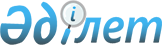 О внесении изменений и дополнений в постановление Правления Национального Банка Республики Казахстан от 10 апреля 2019 года № 64 "Об утверждении Правил мониторинга валютных операций в Республике Казахстан"Постановление Правления Национального Банка Республики Казахстан от 28 февраля 2022 года № 13. Зарегистрировано в Министерстве юстиции Республики Казахстан 15 марта 2022 года № 27128
      Примечание ИЗПИ!      Порядок введения в действие см. п. 4.
      В соответствии с подпунктом 57-1) части второй статьи 15 Закона Республики Казахстан "О Национальном Банке Республики Казахстан", подпунктом 2) пункта 3 статьи 16 Закона Республики Казахстан "О государственной статистике" и подпунктом 4) пункта 4 статьи 5 Закона Республики Казахстан "О валютном регулировании и валютном контроле" Правление Национального Банка Республики Казахстан ПОСТАНОВЛЯЕТ:
      1. Внести в постановление Правления Национального Банка Республики Казахстан от 10 апреля 2019 года № 64 "Об утверждении Правил мониторинга валютных операций в Республике Казахстан" (зарегистрировано в Реестре государственной регистрации нормативных правовых актов под № 18544) следующие изменения и дополнения:
      в Правилах мониторинга валютных операций в Республике Казахстан, утвержденных указанным постановлением:
      дополнить пунктом 4-1 следующего содержания:
      "4-1. При представлении документов на учетную регистрацию на бумажном носителе, получение оригинала или копии листа валютного договора с учетным номером осуществляется при предъявлении получателем удостоверения личности или подтверждении (идентификации) своей личности посредством сервиса цифровых документов.";
      пункт 10 изложить в следующей редакции:
      "10. Если в валютном договоре по движению капитала на дату его подписания (при ее отсутствии – на дату вступления в силу) не указана сумма договора, то валютный договор по движению капитала рассматривается как договор, подлежащий учетной регистрации.
      Для целей определения распространения учетной регистрации на валютный договор по движению капитала, в котором сумма договора выражена в иной валюте, чем доллар США, и отсутствует указание на обменный курс к доллару США, расчет эквивалента суммы валютного договора в долларах США осуществляется с использованием рыночного курса обмена валют на дату подписания валютного договора (при ее отсутствии – на дату вступления валютного договора в силу).
      При внесении изменений и (или) дополнений в валютный договор по движению капитала, увеличивающих его сумму, увеличении суммы валютной операции путем заключения договора новации, расчет эквивалента в долларах США увеличения суммы валютного договора осуществляется с использованием рыночного курса обмена валют на дату подписания дополнительного соглашения, договора новации (при ее отсутствии – на дату вступления дополнительного соглашения, договора новации в силу).
      По валютному договору по движению капитала, сумма которого не превышает пороговое значение, указанное в пункте 9 Правил, при фактическом увеличении суммы договора без внесения соответствующих изменений в валютный договор, расчет эквивалента в долларах США суммы фактически исполненных обязательств по валютному договору осуществляется с использованием рыночного курса обмена валют на дату проведения соответствующих операций.
      При принятии резидентом права требования к нерезиденту или долга перед нерезидентом в результате уступки требования или перевода долга, суммой валютного договора признается передаваемая (принимаемая) сумма требования или долга соответственно, включая сумму требования или долга по вознаграждению, комиссионным, штрафам и другим платежам.";
      пункт 12 изложить в следующей редакции:
      "12. Резидент-участник валютного договора по движению капитала обращается за присвоением учетного номера валютному договору по движению капитала до начала исполнения обязательств по такому валютному договору любой из его сторон. Если исполнение обязательств по валютному договору первым начинает его участник-нерезидент, и это исполнение связано с передачей имущества (поступлением денег) в пользу резидента, то резидент-участник валютного договора по движению капитала обращается за присвоением учетного номера такому валютному договору до получения имущества (денег) в свое распоряжение.
      Резидент-участник валютного договора по движению капитала обращается за присвоением учетного номера валютному договору по движению капитала, сумма которого не превышает пороговое значение, указанное в пункте 9 Правил, до начала исполнения такого обязательства в случае, если исполнение обязательства одной из сторон валютного договора повлечет фактическое увеличение суммы валютного договора, без внесения соответствующих изменений и (или) дополнений в валютный договор.
      Резидент, принявший право требования к нерезиденту или принявший долг перед нерезидентом в результате уступки требования или перевода долга, безвозмездной передачи, наследования, наступления гарантийного случая, по решению суда, обращается за присвоением учетного номера валютному договору по движению капитала не позднее 60 (шестидесяти) календарных дней со дня возникновения такого требования (долга), но до начала исполнения обязательств по возникшему требованию (долгу) любой из его сторон.
      Резидент, которому переходит право собственности на недвижимость за границей (за исключением физических лиц-резидентов), на долю в капитале юридического лица-нерезидента в результате приобретения у резидента, безвозмездной передачи, наследования, по решению суда, обращается за присвоением учетного номера валютному договору по движению капитала не позднее 60 (шестидесяти) календарных дней со дня перехода права собственности, но до отчуждения такого права собственности.
      При замене первоначального обязательства, существовавшего между резидентом (экспортером или импортером) и нерезидентом, другим обязательством между теми же лицами, предусматривающим иной предмет или способ исполнения обязательства и относящимся к операциям движения капитала, резидент обращается за присвоением учетного номера валютному договору по движению капитала не позднее 60 (шестидесяти) календарных дней со дня замены, но до начала исполнения обязательств любой из его сторон.";
      пункты 15, 16 и 17 изложить в следующей редакции:
      "15. Получение нового учетного номера для валютного договора по движению капитала, которому присвоен учетный номер, требуется при изменении следующих сведений:
      1) валюты валютного договора по движению капитала;
      2) участников валютного договора по движению капитала, если изменение влечет за собой перемену лиц в требованиях или обязательствах резидента-участника валютного договора по движению капитала;
      3) предмета валютного договора, если изменение влечет за собой переклассификацию операции движения капитала и (или) изменение формы отчета;
      4) идентификационных данных нерезидентов-участников валютного договора (фамилии, имени, отчества (при наличии), страны постоянного проживания физического лица, в том числе на основании гражданства или права, предоставленного в соответствии с законодательством иностранного государства, наименования, страны регистрации юридического лица, филиала (представительства) юридического лица);
      5) места постоянного проживания (нахождения) резидента – при переезде (передислокации) в другую область, город республиканского значения, столицу;
      6) идентификационных данных резидента - участника валютного договора, являющегося юридическим лицом, в связи с его реорганизацией (слияние, присоединение, разделение, выделение, преобразование).
      16. Валютный договор по движению капитала снимается с учетной регистрации в территориальном филиале Национального Банка и (или) его учетный номер исключается из реестра учетных номеров в следующих случаях:
      1) при присвоении нового учетного номера в случаях, предусмотренных пунктом 15 Правил;
      2) при изменении условий валютного договора по движению капитала или иных сведений, в результате которых сумма валютного договора устанавливается ниже порогового значения, указанного в пункте 9 Правил, или валютный договор не подлежит учетной регистрации в соответствии с пунктом 17 Правил;
      3) при отсутствии исполнения обязательств сторонами по валютному договору с истекшим сроком действия и (или) истекшим сроком исполнения обязательств;
      4) при полном прекращении обязательств между сторонами;
      5) при завершении владения активом;
      6) при изменении резидентства стороны валютного договора по движению капитала, в результате которого операции по договору не будут являться операциями движения капитала;
      7) при внесении сведений в Национальный реестр бизнес-идентификационных номеров о прекращении деятельности юридического лица-резидента;
      8) при смерти, объявлении умершим, признании недееспособным или ограниченно дееспособным физического лица-резидента и отсутствии правопреемника;
      9) при смерти, объявлении умершим, признании недееспособным или ограниченно дееспособным физического лица-нерезидента, ликвидации юридического лица-нерезидента, являющегося стороной валютного договора по движению капитала.
      Подпункт 4) части первой настоящего пункта, не распространяется на случаи, когда резидент является объектом инвестирования, участвует в капитале объекта инвестирования, приобретает право собственности на недвижимость за границей по валютному договору по движению капитала, которому был присвоен учетный номер.
      В случаях, предусмотренных подпунктами 2), 3), 4), 5), 6) и 9) части первой настоящего пункта, резидент для снятия валютного договора с учетной регистрации и исключения учетного номера из реестра учетных номеров представляет заявление по форме согласно приложению 1 к Правилам.
      В случаях, предусмотренных подпунктами 2), 4), 5), 6) и 9) части первой настоящего пункта, вместе с заявлением резидент представляет копии документов, подтверждающих наступление указанных в заявлении обстоятельств.
      17. Не подлежат учетной регистрации следующие валютные договоры по движению капитала:
      1) валютные договоры по движению капитала, участниками которых являются Национальный Банк и (или) Министерство финансов Республики Казахстан;
      2) валютные договоры по движению капитала, участниками которых являются участники Международного финансового центра "Астана", по которым операции проводятся на территории Международного финансового центра "Астана";
      3) соглашения о государственных внешних займах Республики Казахстан, негосударственных внешних займах, имеющих государственные гарантии Республики Казахстан.
      Не подлежат учетной регистрации валютные договоры, в рамках которых предусмотрены следующие операции движения капитала:
      1) проводимые загранучреждениями Республики Казахстан, филиалами (представительствами) иностранных организаций, осуществляющими свою деятельность на территории Республики Казахстан;
      2) собственные операции движения капитала банков, страховых (перестраховочных) организаций, брокеров и (или) дилеров, управляющих компаний, филиалов банков - нерезидентов Республики Казахстан и филиалов страховых (перестраховочных) организаций - нерезидентов Республики Казахстан, осуществляющих свою деятельность на территории Республики Казахстан;
      3) операции, связанные с инвестированием собственных и (или) пенсионных активов единого накопительного пенсионного фонда и добровольных накопительных пенсионных фондов;
      4) размещение и (или) приобретение:
      государственных ценных бумаг Республики Казахстан;
      ценных бумаг эмитента-резидента, выпущенных в соответствии с законодательством другого государства и на его территории (включая депозитарные расписки, базовым активом которых являются ценные бумаги эмитента-резидента);
      ценных бумаг эмитента-нерезидента, выпущенных в соответствии с законодательством Республики Казахстан (включая казахстанские депозитарные расписки);
      5) приобретение на вторичном рынке:
      резидентом у нерезидента долговых ценных бумаг эмитента-резидента, выпущенных в соответствии с законодательством Республики Казахстан;
      нерезидентом у резидента долговых ценных бумаг эмитента-нерезидента, выпущенных в соответствии с законодательством другого государства и на его территории;
      6) операции резидентов, осуществляемые на основании договора об оказании брокерских услуг, заключенного с брокером-резидентом, или на основании договора по управлению инвестиционным портфелем, заключенного с управляющим инвестиционным портфелем-резидентом;
      7) приобретение полностью исключительного права на результат интеллектуальной творческой деятельности;
      8) операции физических лиц-резидентов, связанные с приобретением права собственности на недвижимость, безвозмездной передачей денег и иных валютных ценностей.
      Учетный номер не присваивается:
      1) договору на безвозмездную передачу резидентом нерезиденту (нерезидентом резиденту) денег или иных валютных ценностей либо права собственности на недвижимость за границей, если в результате такой передачи происходит исполнение или прекращение обязательств либо отчуждение права собственности на валютные ценности, на недвижимость за границей по валютному договору по движению капитала, для которого резидентом ранее получен учетный номер;
      2) договору на продажу резидентом нерезиденту акций, долей участия в капитале объекта инвестирования-нерезидента, недвижимости за границей, если резидентом ранее получен учетный номер для валютного договора по движению капитала по участию резидента в капитале (приобретению резидентом акций, долей участия) объекта инвестирования-нерезидента, по приобретению недвижимости за границей в собственность;
      3) договору на выкуп объектом инвестирования-резидентом у нерезидента собственных акций, долей участия в капитале, если резидентом ранее получен учетный номер для валютного договора по движению капитала по участию нерезидента в капитале объекта инвестирования-резидента;
      4) авансам для участия в торгах по залоговому имуществу – ценным бумагам, инструментам участия в капитале, недвижимости.";
      пункт 18 изложить в следующей редакции:
      "18. Уведомлению о счете в иностранном банке подлежит открытие банковского счета, неаллокированного металлического счета в иностранном банке, за исключением счета, открытого физическим лицом, банком, филиалом (представительством) иностранной организации, осуществляющим свою деятельность на территории Республики Казахстан, и участником Международного финансового центра "Астана".";
      пункт 20 изложить в следующей редакции:
      "20. Для присвоения учетного номера счету в иностранном банке юридическое лицо-резидент представляет в территориальный филиал Национального Банка:
      1) заявление по форме согласно приложению 1 к Правилам;
      2) копию документа иностранного банка об открытии счета с указанными реквизитами счета. Если документ составлен на иностранном языке, то представляется его перевод на казахский или русский язык.
      Для получения нового учетного номера в случаях, предусмотренных пунктом 22 Правил, документы, указанные в подпункте 2) части первой настоящего пункта, повторно не представляются, если они не изменились с момента последнего представления в Национальный Банк.";
      пункты 22 и 23 изложить в следующей редакции:
      "22. Получение нового учетного номера для счета в иностранном банке, которому присвоен учетный номер, требуется при изменении следующих сведений:
      1) наименования иностранного банка;
      2) места нахождения юридического лица-резидента – при передислокации в другую область, город республиканского значения, столицу;
      3) идентификационных данных юридического лица-резидента в связи с его реорганизацией (слияние, присоединение, разделение, выделение, преобразование).
      23. Счет в иностранном банке снимается с учетной регистрации в территориальном филиале Национального Банка и его учетный номер исключается из реестра учетных номеров в следующих случаях:
      1) при присвоении нового учетного номера в случаях, предусмотренных пунктом 22 Правил;
      2) при закрытии счета;
      3) при внесении записи в Национальный реестр бизнес-идентификационных номеров о прекращении деятельности юридического лица-резидента;
      4) при ликвидации иностранного банка.
      В случаях, предусмотренных подпунктами 2) и 4) части первой настоящего пункта, юридическое лицо-резидент для снятия счета в иностранном банке с учетной регистрации и исключения учетного номера из реестра учетных номеров представляет заявление по форме согласно приложению 1 к Правилам.
      В случаях, предусмотренных подпунктами 2) и 4) части первой настоящего пункта, юридическое лицо-резидент представляет копии документов, подтверждающих наступление указанных в заявлении обстоятельств.";
      пункты 32 и 33 изложить в следующей редакции:
      "32. Банк, филиал банка - нерезидента Республики Казахстан, осуществляющий деятельность на территории Республики Казахстан, ежемесячно до 10 (десятого) числа (включительно) месяца, следующего за отчетным периодом, представляет в центральный аппарат Национального Банка отчет об условиях привлечения банком, филиалом банка - нерезидента Республики Казахстан, осуществляющим деятельность на территории Республики Казахстан, финансовых займов от нерезидентов по форме согласно приложению 7 к Правилам.
      В целях уточнения обстоятельств совершения валютных операций банк, филиал банка - нерезидента Республики Казахстан, осуществляющий деятельность на территории Республики Казахстан, по запросу центрального аппарата Национального Банка представляет копию договора финансового займа.
      33. Банк, филиал банка - нерезидента Республики Казахстан, осуществляющий деятельность на территории Республики Казахстан, ежеквартально до 10 (десятого) числа (включительно) месяца, следующего за отчетным периодом, представляет в центральный аппарат Национального Банка отчет об освоении и обслуживании финансовых займов, привлеченных банком, филиалом банка - нерезидента Республики Казахстан, осуществляющим деятельность на территории Республики Казахстан, от нерезидентов, по которым имеются непогашенные обязательства на начало и (или) конец отчетного периода, по форме согласно приложению 8 к Правилам.
      В рамках отчета банк, филиал банка - нерезидента Республики Казахстан, осуществляющий деятельность на территории Республики Казахстан, представляет по запросу Национального Банка информацию о прогнозных данных по освоению средств и погашению задолженности.";
      пункт 34 изложить в следующей редакции:
      "34. Уполномоченный банк ежемесячно до 18 (восемнадцатого) числа (включительно) месяца, следующего за отчетным периодом, по проведенным валютным операциям, в том числе по валютным операциям, проведенным по поручению клиентов, сумма которых равна или превышает пороговое значение, определяемое Правилами осуществления валютных операций в Республике Казахстан, утвержденными постановлением Правления Национального Банка Республики Казахстан от 30 марта 2019 года № 40, зарегистрированным в Реестре государственной регистрации нормативных правовых актов под № 18512, представляет в центральный аппарат Национального Банка отчет о проведенных валютных операциях по форме согласно приложению 9 к Правилам.
      Для целей отражения в отчете валютной операции, валюта которой отличается от доллара США, эквивалент суммы валютной операции рассчитывается с использованием рыночного курса обмена валют на дату проведения операции.
      В целях уточнения обстоятельств совершения валютных операций уполномоченный банк по запросу Национального Банка представляет копию валютного договора.";
      пункт 47 изложить в следующей редакции:
      "47. Свидетельство об уведомлении, выданное банку на финансовый заем от нерезидента, действует до полного исполнения обязательств по валютному договору по движению капитала и признается утратившим силу по основаниям, предусмотренным пунктом 16 Правил, а также при изменении сведений, указанных в подпунктах 1), 2), 3), 4) и 6) пункта 15 Правил.";
      приложения 1, 3, 4, 5, 6, 7 и 8 изложить в редакции согласно приложениям 1, 2, 3, 4, 5, 6 и 7 к настоящему постановлению;
      приложение 9 изложить в редакции согласно приложению 8 к настоящему постановлению.
      2. Департаменту платежного баланса (Ускенбаев А.Б.) в установленном законодательством Республики Казахстан порядке обеспечить:
      1) совместно с Юридическим департаментом (Касенов А.С.) государственную регистрацию настоящего постановления в Министерстве юстиции Республики Казахстан;
      2) размещение настоящего постановления на официальном интернет-ресурсе Национального Банка Республики Казахстан после его официального опубликования;
      3) в течение десяти рабочих дней после государственной регистрации настоящего постановления представление в Юридический департамент сведений об исполнении мероприятия, предусмотренного подпунктом 2) настоящего пункта.
      3. Контроль за исполнением настоящего постановления возложить на заместителя Председателя Национального Банка Республики Казахстан Баймагамбетова А.М.
      4. Настоящее постановление вводится в действие по истечении десяти календарных дней после дня его первого официального опубликования, за исключением абзаца девяноста третьего пункта 1 настоящего постановления и приложения 8 к настоящему постановлению, которые вводятся в действие с 1 апреля 2022 года.
      СОГЛАСОВАНОМинистерство финансовРеспублики Казахстан
      СОГЛАСОВАНОМинистерство иностранных делРеспублики Казахстан
      СОГЛАСОВАНОМинистерство цифрового развития, инновацийи аэрокосмической промышленностиРеспублики Казахстан
      СОГЛАСОВАНОБюро национальной статистики Агентствапо стратегическому планированиюи реформам Республики Казахстан Заявление
      от _____________________________________________________________________(фамилия, имя, отчество (при наличии) физического лица, наименование юридического лица)Индивидуальный идентификационный номер (далее – ИИН),бизнес-идентификационный номер (далее – БИН)_______________________________________________________________________адрес _________________________________________________________________________________________________________________________________________телефон ________________________________________________________________электронная почта _______________________________________________________Прошу_____присвоить учетный номер валютному договору, на основании и (или) воисполнение которого проводятся операции движения капитала, счету в иностранном банке;_____снять учетный номер с учетной регистрации и исключить из реестра учетных номеров.(нужное отметить)Валютный договор №______________________ от "__" ___________годаУчетный номер (номер регистрационного свидетельства, свидетельстваоб уведомлении) Национального Банка Республики Казахстан по данномувалютному договору, счету в иностранном банке________________________________________________________________________Уполномоченное лицо заявителя:________________ _________ ________________________________________(должность) (подпись) (фамилия, имя, отчество (при наличии))Исполнитель _________ ______________________ телефон _______________ (подпись) (фамилия, имя, отчество (при наличии))"____" ___________ 20___ года Раздел 1. Финансовые займы
      1. Тип операции (отметить):1) _____ финансовый заем резидента нерезиденту;2) _____ финансовый заем нерезидента резиденту.2. Резиденты – другие участники валютного договора:фамилия, имя, отчество (при наличии) физического лица, ИИН,наименование юридического лица, БИН _____________________________________________________________________________________________________3. Нерезиденты – участники валютного договора:для физического лица: фамилия, имя, отчество (при наличии), страна (страны)постоянного проживания __________________________________________________________________________________________________________________страна (страны) гражданства (заполняется, если не совпадает со странойпостоянного проживания) _____________________________________________для юридического лица: наименование, страна регистрации, идентификационныйномер страны регистрации (при наличии) ________________________________________________________________________________________________________________________________________________________________________4. Сумма валютного договора __________________________________________ (в валюте валютного договора)5. Валюта договора ___________________________________________________6. Отношение нерезидента к резиденту (отметить):1) _____ прямое владение нерезидентом 10 (десятью) процентами и болееголосующих акций, голосов участников резидента;2) _____ косвенное владение нерезидентом 10 (десятью) процентамии более голосующих акций, голосов участников резидента;3) _____ прямое владение резидентом 10 (десятью) процентами и болееголосующих акций, голосов участников нерезидента;4) _____ косвенное владение резидентом 10 (десятью) процентами и болееголосующих акций, голосов участников нерезидента;5) _____ резидент и нерезидент не имеют никакого контроля или влияния другна друга, но находятся под контролем или влиянием одного и того же инвестора,прямо или косвенно владеющего не менее 10 (десятью) процентами голосующихакций, голосов участников резидента;6) _____ случаи, не указанные в подпунктах 1), 2), 3), 4) и 5) настоящего пункта заявления.7. Краткая характеристика операции (инструкция по оплате, схема движения средстви другое) __________________________________________________________________________________________________________________________________________8. Сведения об агенте (операторе, организаторе) (при наличии):резидент ___ нерезидент ___ (отметить)наименование _____________________________________________________________БИН резидента ____________________________________________________________страна регистрации, идентификационный номер страны регистрации нерезидента(при наличии)) ______________________________________________________________________________________________________________________________________9. График поступления средств и погашения задолженности
      тысяч единиц валюты договора
      10. Примечание ____________________________________________________________________________________________________________________________________ Раздел 2. Участие в капитале, операции с ценными бумагами, долями участия и производными финансовыми инструментами
      1. Тип операции (отметить):1) _____ участие в капитале нерезидента;2) _____ участие в капитале резидента;3) _____ операции с долговыми ценными бумагами эмитентов-нерезидентов;4) _____ операции с долговыми ценными бумагами эмитентов-резидентов;5) _____ операции с депозитарными расписками;6) _____ операции с производными финансовыми инструментами;7) ______ операции купли-продажи участия в капитале третьего лица- нерезидента;8) ______ операции купли-продажи участия в капитале третьего лица-резидента.2. Резиденты – другие участники валютного договора:фамилия, имя, отчество (при наличии) физического лица, ИИН, наименованиеюридического лица, БИН __________________________________________________________________________________________________________________________3. Нерезиденты – участники валютного договора:для физического лица: фамилия, имя, отчество (при наличии), страна (страны)постоянного проживания __________________________________________________________________________________________________________________________страна (страны) гражданства (заполняется, если не совпадает со страной постоянногопроживания) _____________________________________________________________для юридического лица: наименование, страна регистрации, идентификационныйномер страны регистрации (при наличии) _______________________________________________________________________________________________________________________________________________________________________________________4. Сумма валютного договора _______________________________________________ (в валюте валютного договора)5. Валюта договора ________________________________________________________6. Отношение нерезидента к резиденту (заполняется для типов операций 3), 4)):1) _____ прямое владение нерезидентом 10 (десятью) процентами и болееголосующих акций, голосов участников резидента;2) _____ косвенное владение нерезидентом 10 (десятью) процентами и болееголосующих акций, голосов участников резидента;3) _____ прямое владение резидентом 10 (десятью) процентами и более голосующихакций, голосов участников нерезидента;4)_____ косвенное владение резидентом 10 (десятью) процентами и болееголосующих акций, голосов участников нерезидента;5) _____ резидент и нерезидент не имеют никакого контроля или влияния другна друга, но находятся под контролем или влиянием одного и того же инвестора,прямо или косвенно владеющего не менее 10 (десятью) процентами голосующихакций, голосов участников резидента;6) _____ случаи, не указанные в подпунктах 1), 2), 3), 4) и 5) настоящего пункта заявления.7. Исполнение обязательств по валютному договору на дату подачи заявления:
      8. Сведения об инвесторе (не заполняется, если заявитель является инвестором):резидент _____ нерезидент _____ (отметить)для физического лица: фамилия, имя, отчество (при наличии), ИИН резидента, страна(страны) постоянного проживания нерезидента _______________________________________________________________________________________________страна (страны) гражданства нерезидента (заполняется, если не совпадаетсо страной постоянного проживания) ______________________________________________________________________________________________________для юридического лица: наименование, БИН резидента, страна регистрациинерезидента, идентификационный номер страны регистрации нерезидента(при наличии) ___________________________________________________________________________________________________________________________9. Сведения о продавце (не заполняется, если заявитель является продавцом):резидент _____ нерезидент _____ (отметить)для физического лица: фамилия, имя, отчество (при наличии), ИИН резидента,страна (страны) постоянного проживания нерезидента _________________________________________________________________________________________страна (страны) гражданства нерезидента (заполняется, если не совпадаетсо страной постоянного проживания) ______________________________________________________________________________________________________для юридического лица: наименование, БИН резидента, страна регистрациинерезидента, идентификационный номер страны регистрации нерезидента(при наличии) ___________________________________________________________________________________________________________________________10. Сведения об объекте инвестирования (не заполняется, если заявитель являетсяобъектом инвестирования):резидент _____ нерезидент _____ (отметить)наименование, БИН резидента, страна регистрации нерезидента,идентификационный номер страны регистрации нерезидента (при наличии)________________________________________________________________________________________________________________________________________11. Капитал объекта инвестирования (заполняется по операциям участия в капитале):
      12. Информация об акциях объекта инвестирования (заполняется в случае осуществления операций с акциями):
      13. Сведения о долговых ценных бумагах:ISIN ___________________________________________________________количество ценных бумаг ____________________________________ штукноминальная стоимость одной ценной бумаги __________ единиц валютывалюта выпуска _________________________________________________14. Сведения о паях инвестиционных фондов:вид фонда (акционерный, паевой, открытый, закрытый, интервальный, иной (указать))_______________________________________________________________управляющая компания _________________________________________________________________________________________________________(наименование, страна регистрации нерезидента, идентификационныйномер страны регистрации нерезидента (при наличии))15. Сведения о производных финансовых инструментах:вид производного финансового инструмента (отметить):_____ опцион, _____ форвард, _____ фьючерс, _____ иное(расшифровать)_______________________________________________________________наименование базового актива производного финансового инструмента:______________________________________________________________________________________________________________________________ISIN ценной бумаги ______________________________________________16. Примечание ________________________________________________________________________________________________________________ Раздел 3. Другие операции движения капитала
      1. Тип операции (отметить):1) _____ приобретение права собственности на недвижимость;2) _____ приобретение полностью исключительного права на объектыинтеллектуальной собственности;3) _____ исполнение обязательств участника совместной деятельности;4) _____ передача денег и иного имущества в доверительное управление, траст;5) _____ передача денег и финансовых инструментов профессиональным участникамрынка ценных бумаг на счета для учета и хранения денег, принадлежащих клиентам;6) _____ безвозмездная передача денег и иных валютных ценностей.2. Резиденты – другие участники валютного договора:фамилия, имя, отчество (при наличии) физического лица, ИИН, наименованиеюридического лица, БИН __________________________________________________________________________________________________________________3. Нерезиденты – участники валютного договора:для физического лица: фамилия, имя, отчество (при наличии), страна (страны)постоянного проживания __________________________________________________________________________________________________________________страна (страны) гражданства (заполняется, если не совпадает со странойпостоянного проживания) _____________________________________________для юридического лица: наименование, страна регистрации, идентификационныйномер страны регистрации (при наличии) _________________________________________________________________________________________________________________________________________________________________________4. Сумма валютного договора ___________________________________________ (в валюте валютного договора)5. Валюта договора ____________________________________________________6. Предоставлено денег и иного имущества по валютному договору на дату подачи заявления:
      7. Примечание _______________________________________________________________________________________________________________________________ Раздел 4. Счет в иностранном банке
      1. Тип счета (отметить):1) _____ текущий счет резидента, филиала (представительства) резидентас местом нахождения в Республике Казахстан;2) _____ текущий счет филиала (представительства) резидента с местомнахождения за пределами Республики Казахстан;3) _____ вклад резидента;4) _____ неаллокированный металлический счет резидента;5) _____ прочее (расшифровать) _____________________________________________2. Филиал (представительство) резидента, открывшего счет ________________________________________________________________________________________________(наименование, страна, адрес)3. Иностранный банк _________________________________________________________________________________________________________________________________(наименование, адрес, номер в международной межбанковской системеперевода информации и совершения платежей (SWIFT) и иные банковскиереквизиты)4. Номер счета _____________________________________________________________Валюта счета ______________________________________________________________5. Условия счета (при наличии):Ставка вознаграждения (интереса) по счету (% годовых)___________________________________________________________________________________________________(в случае плавающей процентной ставки указывается база ее исчисления и размер маржи)_____ допускается ли овердрафт (кредитование иностранным банком в рамкахданного счета)_____ прочее (расшифровать) __________________________________________________________________________________________________________________________6. Примечание _______________________________________________________________________________________________________________________________________ Пояснение по заполнению формы "Заявление"
      1. Разделы 1, 2, 3 и 4 заполняются при подаче заявления на присвоение учетного номера валютному договору по движению капитала, счету в иностранном банке. Незаполненные разделы не представляются.
      В случае образования простого товарищества (консорциума) на основе договора о совместной деятельности заполняются Раздел 2 или Раздел 3 в соответствии с признанием резидентом-юридическим лицом данной операции в своем бухгалтерском балансе.
      2. Страна постоянного проживания физического лица-нерезидента заполняется на основании гражданства или права, предоставленного в соответствии с законодательством иностранного государства.
      3. В поле "Примечание" отражаются условия договора, которые заявитель считает необходимым указать, включая способ (порядок) образования суммы валютного договора, в случае, если она не зафиксирована.
      4. В пункте 9 Раздела 1 отражается информация о поступлении средств резиденту и погашении им задолженности по валютному договору (в случае финансовых займов, предоставленных нерезидентами резидентам), а также о поступлении средств нерезиденту и погашении им задолженности (в случае финансовых займов, предоставленных резидентами нерезидентам) в тысячах единиц валюты договора. Если заем мультивалютный, суммы отражаются в тысячах долларов Соединенных Штатов Америки.
      В графе А указывается фактическая и (или) предполагаемая (в будущем) дата поступления средств, как в денежной форме, так и в форме товаров, работ, услуг, а в графе 1 – фактическая и (или) предполагаемая (в будущем) сумма поступлений. Если сумма договора не оговорена, то в графе 1 отражается информация только о фактическом поступлении средств.
      Информация о платежах (как в денежной, так и в иных формах) по обслуживанию задолженности отражается в графах Б, 2 и 3. В графе Б указывается фактическая и (или) предполагаемая (в будущем) дата проведения платежа. В графах 2 и 3 – погашение основного долга и оплата вознаграждения, соответственно. В случае плавающей процентной ставки предполагаемая сумма оплаты вознаграждения рассчитывается исходя из значения базы на дату подачи заявления (уведомления), если иное не установлено валютным договором.
      В случае проведения резидентом или нерезидентом авансовых платежей указываются соответствующая дата проведения платежа и сумма в графах Б и 2.
      Итоговые суммы в графах 1 и 2 равны между собой и сумме договора или сумме фактического поступления средств на дату подачи заявления, если сумма договора не оговорена.
      При наличии опциона на пролонгацию в графе Б указывается срок погашения, установленный основным договором.
      Общая сумма валютных операций, проведенных до момента обращения за учетной регистрацией, указывается в соответствующих графах строки "из них на дату подачи заявления".
      В случае получения нового учетного номера в соответствии с пунктом 15 Правил мониторинга валютных операций в Республике Казахстан допускается отражение фактического исполнения обязательств по договору только по строке "из них на дату подачи заявления".
      5. По типам операций, указанным в пункте 1 Раздела 2, заполняются следующие пункты Раздела 2:
      по операциям участия в капитале – пункты 2, 3, 4, 5, 6, 7, 8, 9, 10, 11, 12 и 14;
      по операциям с долговыми ценными бумагами – пункты 2, 3, 4, 5, 6, 7, 8, 9, 10 и 13;
      по операциям с производными финансовыми инструментами – пункты 2, 3, 4, 5, 7 и 15, а если базовым активом является ценная бумага – дополнительно пункты 10, 11, 12, 13 и 14.
      6. По графе "Вид исполнения обязательства" в пункте 7 Раздела 2 и в пункте 6 Раздела 3 отражается вид исполнения обязательств по валютному договору:
      1) в виде платежей и (или) переводов денег;
      2) в виде поставки товаров (выполнения работ, оказания услуг);
      3) в виде передачи актива (ценные бумаги, доли участия, паи инвестиционных фондов, недвижимость, право на объект интеллектуальной собственности, иные виды актива, требующие расшифровки);
      4) иное (требующее расшифровки).
      7. В пункте 1 Раздела 4 указывается тип счета. В случае открытия счета в иностранном банке филиалу (представительству) резидента с местом нахождения за пределами Республики Казахстан, указываются реквизиты такого филиала (представительства).
      В пункте 3 Раздела 4 указываются реквизиты иностранного банка, в котором открыт счет. В пунктах 4 и 5 Раздела 4 указываются реквизиты (номер, валюта) и условия счета. "Отчет об освоении и обслуживании финансового займа" Отчетный период: __________ квартал ____ года
      Индекс формы: ПР-К/Э-3Периодичность: ежеквартальнаяКруг лиц представляющих информацию: резидентПредставляется в территориальный филиал Национального БанкаРеспублики Казахстан по месту присвоения учетного номераФорма административных данных размещена на интернет-ресурсеНационального Банка Республики Казахстан www.nationalbank.kzСрок представления: до 10 (десятого) числа (включительно) месяца, следующегоза отчетным периодом
      Резидент__________________________________________________________________(фамилия, имя, отчество (при наличии) физического лица, наименование юридического лица)Индивидуальный идентификационный номер, бизнес-идентификационный номер_________________________________________________________________________Учетный номер Национального Банка Республики Казахстан ____________________Валюта договора __________________________________________________________
      тысяч единиц валюты валютного договора
      Примечание: __________________________________________________________________________________________________________________Руководитель (Главный бухгалтер)________________ ________ _______________________________________ (должность) (подпись) (фамилия, имя, отчество (при наличии))Исполнитель ________ _______________ телефон ____________ (подпись)(фамилия, имя, отчество (при наличии))"____" ___________ 20___ года Пояснение по заполнению формы, предназначенной для сбора административных данных, "Отчет об освоении и обслуживании финансового займа" Глава 1. Общие положения
      1. Настоящее пояснение определяет единые требования по заполнению формы, предназначенной для сбора административных данных, "Отчет об освоении и обслуживании финансового займа" (далее – Форма).
      2. Форма разработана в соответствии с пунктом 5 статьи 14 Закона Республики Казахстан "О валютном регулировании и валютном контроле".
      3. Форма представляется ежеквартально резидентами Республики Казахстан по валютным договорам финансового займа с присвоенным учетным номером.
      4. Руководитель или главный бухгалтер (для юридических лиц) и исполнитель подписывают Форму с указанием фамилии, имени, отчества (при наличии). Глава 2. Заполнение Формы
      5. В графе 1 отражается освоение и обслуживание финансового займа в виде платежей и (или) переводов денег, поставки товаров (выполнения работ, оказания услуг), передачи активов, иного исполнения обязательств, в графе 2 – только в виде платежей и (или) переводов денег.
      6. В строке с кодом 10 отражается чистая (без учета налогов) средневзвешенная в отчетном периоде ставка вознаграждения по кредиту (% годовых). Ставка вознаграждения отражается в числовом виде, с округлением до сотых долей. Если ставка вознаграждения по кредиту плавающая, следует использовать базовое значение ставки в отчетном периоде. Если ставка вознаграждения нулевая, проставляется нулевое значение.
      Если Форма представляется с нулевыми значениями, то строка с кодом 10 не заполняется.
      7. В разделах 1, 2, 3 и 4 суммы отражаются в тысячах единиц валюты валютного договора. Если заем мультивалютный, суммы отражаются в тысячах долларов Соединенных Штатов Америки. Возникающая курсовая разница отражается в прочих изменениях (строки с кодами 14, 31, 44, 61, 75 и 85).
      В разделе 1 отражается информация по освоению и погашению основного долга, в разделе 2 – информация по начислению и оплате вознаграждения (если вознаграждение предусмотрено в валютном договоре), в разделах 3, 4 – информация по иным операциям, не отраженным в разделах 1, 2 (при наличии): в разделе 3 – по операциям самого заемщика, в разделе 4 – по операциям в пользу заемщика.
      Информация по налогу на вознаграждение отражается в разделе 2, по иным налогам (при наличии) – в разделах 3, 4.
      Разделы 1, 2 включают требования заемщика к кредитору (при наличии) (часть 1) и обязательства заемщика перед кредитором (часть 2).
      При наличии авансов (предоплаты), выданных заемщиком кредитору по основному долгу (вознаграждению) (часть 1), информация об обязательствах заемщика перед кредитором (часть 2) заполняется после полного погашения авансов.
      8. Задолженность на начало отчетного периода (строки с кодами 11, 16, 17, 41, 46, 47, 69 и 79) равна задолженности на конец предыдущего отчетного периода (строкам с кодами 15, 33, 34, 45, 62, 63, 76 и 86, соответственно). Задолженность отражается, включая задолженность по налогам.
      9. Погашение долга (строка с кодом 22) включает в себя погашение в виде денег, товаров, работ (услуг).
      Под прощением средств (долга, вознаграждения, комиссионных, штрафов и других платежей – строки с кодами 24, 54, 71 и 81) понимается частичное или полное добровольное уменьшение непогашенного заемщиком долгового обязательства на основании договоренности кредитора и заемщика.
      Под списанием средств (долга, вознаграждения, комиссионных, штрафов и других платежей – строки с кодами 30, 60, 72 и 82) понимается:
      1) списание средств (за баланс) резидентом в одностороннем порядке в случае ликвидации (смерти) нерезидента;
      2) признание средств погашенными при банкротстве юридического лица-резидента (не удовлетворено из-за недостаточности имущества ликвидируемого резидента по незаявленному кредитору до утверждения ликвидационного баланса, не признанным ликвидационной комиссией требованиям кредитора).
      При изменении резидентства заемщика (кредитора) обязательства между заемщиком и кредитором отражаются в отчете как списанные (строки с кодами 30, 60, 72 и 82).
      Под аннулированием неосвоенной части кредита (строка с кодом 32) понимается уменьшение неполученной (неосвоенной) заемщиком части суммы кредитных средств, предусмотренных валютным договором.
      10. Строки с кодами 18, 19, 27, 28, 48, 49, 57 и 58 заполняются при изменении участников договора, в том числе при присвоении нового учетного номера взамен ранее присвоенного согласно подпункту 2) пункта 15 Правил мониторинга валютных операций в Республике Казахстан, утвержденных постановлением Правления Национального Банка Республики Казахстан от 10 апреля 2019 года № 64 "Об утверждении Правил мониторинга валютных операций в Республике Казахстан", зарегистрированным в Реестре государственной регистрации нормативных правовых актов под № 18544, (далее – Правила мониторинга валютных операций в Республике Казахстан):
      строки с кодами 18, 27, 48 и 57 – если в результате уступок требований (переводов долга) или иных соглашений первоначальный кредитор и новый кредитор (первоначальный должник и новый должник) являются одновременно резидентами или являются одновременно нерезидентами;
      строки с кодами 19, 28, 49 и 58 – если в результате уступок требований (переводов долга) или иных соглашений первоначальный кредитор и новый кредитор (первоначальный должник и новый должник) являются резидентом (нерезидентом) и нерезидентом (резидентом).
      Строки с кодами 29, 59 заполняются при присвоении нового учетного номера взамен ранее присвоенного, по основаниям, предусмотренным подпунктами 1), 3), 4), 5) и 6) пункта 15 Правил мониторинга валютных операций в Республике Казахстан.
      11. По строке с кодом 50 отражается вознаграждение, начисленное в отчетном периоде, включая налог с этого вознаграждения. Налог, фактически выплаченный в отчетном периоде, отражается по строке с кодом 52 вместе с вознаграждением, фактически выплаченным в отчетном периоде. При этом налог, выплаченный в отчетном периоде, может относиться к вознаграждению, начисленному ранее отчетного периода.
      В графе 2 отражается фактическая выплата вознаграждения и налога в виде денег.
      При оплате в отчетном периоде только налога без выплаты вознаграждения, оплата налога должна быть отражена в графе 1 и в графе 2.
      12. Возврат денег (возврат платежа без исполнения) отражается в прочих изменениях (в строках с кодами 31, 61, 74 и 84).
      13. Заполнение строк с кодами 25, 26, 31, 55, 56, 61, 74, 75, 84 и 85 требуют расшифровки в примечании к Форме, в том числе описания актива и (или) долгового обязательства заемщика.
      14. В случае отсутствия информации за отчетный период Форма представляется с нулевыми значениями.
      15. Корректировки (изменения, дополнения) в Форму вносятся в течение 6 (шести) месяцев после срока представления, установленного пунктом 24 Правил мониторинга валютных операций в Республике Казахстан. "Отчет об участии в капитале объекта инвестирования" Отчетный период: __________ квартал ____ года
      Индекс формы: ПР-И/Г-4Периодичность: ежеквартальнаяКруг лиц представляющих информацию: резидентПредставляется в территориальный филиал Национального БанкаРеспублики Казахстан по месту присвоения учетного номераФорма административных данных размещена на интернет-ресурсеНационального Банка Республики Казахстан www.nationalbank.kzСрок представления: до 10 (десятого) числа (включительно) месяца,следующего за отчетным периодом
      Резидент _______________________________________________________________(фамилия, имя, отчество (при наличии) физического лица, наименование юридического лица)Индивидуальный идентификационный номер, бизнес-идентификационный номер_______________________________________________________________________Учетный номер Национального Банка Республики Казахстан __________________
      тысяч долларов Соединенных Штатов Америки (далее – США)
      Примечание: __________________________________________________________________________________________________________________Руководитель (Главный бухгалтер)________________ ________ ______________________________________(должность) (подпись) (фамилия, имя, отчество (при наличии))Исполнитель ________ ___________________ телефон ________ (подпись)(фамилия, имя, отчество (при наличии))"____" ___________ 20___ года Пояснение по заполнению формы, предназначенной для сбора административных данных, "Отчет об участии в капитале объекта инвестирования" Глава 1. Общие положения
      1. Настоящее пояснение определяет единые требования по заполнению формы, предназначенной для сбора административных данных, "Отчет об участии в капитале объекта инвестирования" (далее – Форма).
      2. Форма разработана в соответствии с пунктом 5 статьи 14 Закона Республики Казахстан "О валютном регулировании и валютном контроле".
      3. Форма представляется ежеквартально резидентами Республики Казахстан по валютным договорам участия в капитале объекта инвестирования с присвоенным учетным номером.
      4. Руководитель или главный бухгалтер (для юридических лиц) и исполнитель подписывают Форму с указанием фамилии, имени, отчества (при наличии). Глава 2. Заполнение Формы
      5. Для целей заполнения Формы используются следующие понятия:
      1) объект инвестирования – юридическое лицо, паевой инвестиционный фонд, акции, доли участия, паи которых приобретаются (приобретены), а также юридическое лицо, простое товарищество, консорциум, в имущество которого вносятся (внесены) имущественные взносы. В случае проведения операций с депозитарными расписками объектом инвестирования является эмитент ценной бумаги, являющейся их базовым активом;
      2) инвестор – физическое или юридическое лицо, которому переходит (перешло) право собственности на объект инвестирования.
      6. Форма представляется по операциям участия в уставном капитале (с акциями, долями участия, паями), в капитале ином, чем уставный капитал.
      Допускается представление резидентом одной Формы по нескольким учетным номерам, полученным им по операциям участия в капитале одного объекта инвестирования. В этом случае указываются номера всех учетных номеров, по которым представляется Форма.
      7. Если присвоенные учетные номера получены резидентом-юридическим лицом по операциям участия в его капитале, то в графах 1, 2 и далее Части 1 указываются отдельно фамилия, имя, отчество (при наличии) физического лица, наименование юридического лица каждого нерезидента и информация по его участию в капитале резидента.
      Если присвоенные учетные номера получены резидентом совместно с другими резидентами по операциям их участия в капитале нерезидента, то в графах 1, 2 и далее Части 1 указываются отдельно фамилия, имя, отчество (при наличии) физического лица, наименование юридического лица каждого резидента и информация по его участию в капитале нерезидента.
      Если присвоенные учетные номера получены резидентом по операциям приобретения у нерезидента (продажи нерезиденту) акций, долей участия в капитале третьего лица-резидента, то Часть 1 не заполняется.
      8. Суммы отражаются в тысячах долларов США.
      Операции за отчетный период отражаются по их фактической стоимости. Суммы, выраженные в иных валютах, переводятся в доллары США с использованием рыночного курса обмена валют на дату проведения операции или на конец отчетного периода, соответственно. Возникающая курсовая разница отражается по строкам с кодами 32, 63 и 73.
      Остаток на начало отчетного периода (строки с кодами 10, 60 и 70) равен остатку на конец периода, предыдущего отчетному (строки с кодами 39, 64 и 74 соответственно), по каждой графе.
      9. Увеличение стоимости капитала объекта инвестирования за отчетный период отражается со знаком (+), уменьшение стоимости капитала со знаком (-).
      Строка с кодом 31 заполняется при присвоении Национальным Банком Республики Казахстан учетного номера взамен ранее присвоенного учетного номера согласно пункту 15 Правил мониторинга валютных операций в Республике Казахстан, утвержденных постановлением Правления Национального Банка Республики Казахстан от 10 апреля 2019 года № 64 "Об утверждении Правил мониторинга валютных операций в Республике Казахстан", зарегистрированным в Реестре государственной регистрации нормативных правовых актов под № 18544, (далее – Правила мониторинга валютных операций в Республике Казахстан).
      По строке с кодом 35б отражается фактическая передача инвестору (инвестором) права собственности на объект инвестирования в случае покупки у третьих лиц (продажи третьим лицам) объекта инвестирования, в том числе в рассрочку.
      Возврат денег (возврат платежа без исполнения) отражается в строке с кодом 35.
      10. По строке с кодом 41 отражаются дивиденды, объявленные в отчетном периоде, включая налог, удерживаемый у источника выплаты с этих дивидендов.
      По строкам с кодами 51, 52 и 53 отражаются дивиденды, фактически выплаченные инвесторам в отчетном периоде, с суммой налога, удержанного у источника выплаты и фактически выплаченного в отчетном периоде. При этом налог, выплаченный в отчетном периоде, может относиться к дивидендам, объявленным ранее отчетного периода.
      При оплате в отчетном периоде только налога без выплаты дивидендов, оплата налога должна быть отражена по соответствующим строкам с кодами 51, 52 и 53.
      Задолженность по налогам отражается по строке с кодом 54.
      11. Строки с кодами 60, 61, 62, 63, 64, 70, 71, 72, 73 и 74 заполняются при покупке у третьего лица (продаже третьему лицу) инвестором акций, долей участия объекта инвестирования по предварительной оплате или с отсрочкой платежа. При возникновении у резидента требований к нерезиденту заполняется часть 2. При возникновении у резидента обязательств перед нерезидентом заполняется часть 3.
      12. Заполнение строк с кодами 35, 63 и 73 требует расшифровки в примечании к Форме.
      13. В случае отсутствия информации за отчетный период Форма представляется с нулевыми значениями.
      14. Корректировки (изменения, дополнения) в Форму вносятся в течение 6 (шести) месяцев после срока представления, установленного пунктом 24 Правил мониторинга валютных операций в Республике Казахстан. "Отчет об исполнении обязательств" Отчетный период: __________ квартал ____ года
      Индекс формы: ПР-Д-5Периодичность: ежеквартальнаяКруг лиц представляющих информацию: резидентПредставляется в территориальный филиал Национального БанкаРеспублики Казахстан по месту присвоения учетного номераФорма административных данных размещена на интернет-ресурсеНационального Банка Республики Казахстан www.nationalbank.kzСрок представления: до 10 (десятого) числа (включительно) месяца,следующего за отчетным периодом
      Резидент _____________________________________________________________(фамилия, имя, отчество (при наличии) физического лица, наименование юридического лица)Индивидуальный идентификационный номер, бизнес-идентификационный номер______________________________________________________________________Учетный номер Национального Банка Республики Казахстан _________________ Раздел 1. Сведения об исполнении обязательств Раздел 2. Сведения о накопленной стоимости и доходах
      тысяч долларов Соединенных Штатов Америки
      Примечание: __________________________________________________________________________________________________________________Руководитель (Главный бухгалтер)________________ ________ ______________________________________(должность) (подпись) (фамилия, имя, отчество (при наличии))Исполнитель ________ __________________ телефон _______ (подпись)(фамилия, имя, отчество (при наличии))"____" ___________ 20___ года Пояснение по заполнению формы, предназначенной для сбора административных данных, "Отчет об исполнении обязательств" Глава 1. Общие положения
      1. Настоящее пояснение определяет единые требования по заполнению формы, предназначенной для сбора административных данных, "Отчет об исполнении обязательств" (далее – Форма).
      2. Форма разработана в соответствии с пунктом 5 статьи 14 Закона Республики Казахстан "О валютном регулировании и валютном контроле".
      3. Форма представляется ежеквартально резидентами Республики Казахстан по валютным договорам с учетным номером на операции с ценными бумагами, производными финансовыми инструментами, правами собственности на недвижимость, правами на объекты интеллектуальной собственности, на совместную деятельность, доверительное управление, траст, передачу денег и финансовых инструментов профессиональным участникам рынка ценных бумаг, безвозмездную передачу денег и иных валютных ценностей, счета филиалов (представительств) резидента с местом нахождения за пределами Республики Казахстан.
      4. Руководитель или главный бухгалтер (для юридических лиц) и исполнитель подписывают Форму с указанием фамилии, имени, отчества (при наличии). Глава 2. Заполнение Формы
      5. Для целей заполнения Формы используются следующие понятия:
      1) программа опционов на ценные бумаги эмитентов-нерезидентов для работников – программа, по которой работник юридического лица-резидента приобретает оговоренное количество ценных бумаг эмитентов-нерезидентов, являющихся инвесторами данного юридического лица и (или) инвесторами инвесторов данного юридического лица;
      2) ценные бумаги эмитентов-нерезидентов – финансовые инструменты, признаваемые ценными бумагами в соответствии с законодательством Республики Казахстан и (или) страны эмитента, включая депозитарные расписки, базовым активом которых являются ценные бумаги эмитентов-нерезидентов.
      6. В Разделе 1 отражаются сведения об исполнении обязательств по валютному договору в отчетном периоде.
      В графе 2 отражается вид исполнения обязательств по валютному договору:
      1) в виде платежей и (или) переводов денег;
      2) в виде поставки товаров (выполнения работ, оказания услуг);
      3) в виде передачи актива (ценные бумаги, доли участия, паи инвестиционных фондов, недвижимость, право на объект интеллектуальной собственности, иные виды актива, требующие расшифровки);
      4) иное (требующее расшифровки).
      Если исполнение обязательства осуществляется в виде денег, то в графе 3 указывается код назначения платежа, графа 4 не заполняется, а в графах 5, 6, 7, 8, 9, 10, 11 указываются отправитель денег, бенефициар денег, дата платежа, валюта платежа, сумма платежа в тысячах единиц валюты платежа на основе платежного документа на перевод (получение) денег.
      Платежи и (или) переводы денег отражаются в Форме, включая налоги. В Форме отражается возврат денег (возврат платежа без исполнения).
      Если исполнение обязательства осуществляется в виде передачи актива, то в графе 4 указывается наименование актива, графа 3 не заполняется, а в графах 5, 6, 7, 8, 9, 10, 11 указываются лицо, передающее актив, лицо, принимающее актив, дата передачи актива, валюта стоимости актива, сумма стоимости актива в тысячах единиц валюты договора.
      Если исполнение обязательства осуществляется в виде выполнения работ, оказания услуг или иным способом, то графы 3, 4 не заполняются, а в графах 5, 6, 7, 8, 9, 10, 11 указываются лицо, исполняющее обязательство, лицо, принимающее исполнение обязательства, дата исполнения обязательства, валюта и сумма стоимости исполненного обязательства в тысячах единиц валюты договора.
      Графы 3, 5, 7 заполняются в соответствии с Правилами применения кодов секторов экономики и назначения платежей, утвержденными постановлением Правления Национального Банка Республики Казахстан от 31 августа 2016 года № 203 "Об утверждении Правил применения кодов секторов экономики и назначения платежей", зарегистрированным в Реестре государственной регистрации нормативных правовых актов под № 14365. Графа 10 заполняется в соответствии с национальным классификатором Республики Казахстан НК РК 07 ISO 4217 "Коды для обозначения валют и фондов".
      При представлении Формы по счету в иностранном банке филиала (представительства) юридического лица с местом нахождения за пределами Республики Казахстан, в Форме отражаются внутрикорпоративные переводы денег: отправленные юридическим лицом данному филиалу (представительству) на этот счет, полученные юридическим лицом от данного филиала (представительства) с этого счета.
      7. В Разделе 2 отражаются сведения о накопленной стоимости на конец отчетного периода и доходах за отчетный период. Раздел 2 заполняется в следующих случаях:
      1) при представлении Формы по счету в иностранном банке, открытому филиалу (представительству) юридического лица с местом нахождения за пределами Республики Казахстан, отражается остаток суммы денег на конец отчетного периода на этом счете, вознаграждение, начисленное резиденту в отчетном периоде иностранным банком по данному счету, включая вклад(ы);
      2) при представлении Формы по операциям, связанным с приобретением права собственности на недвижимость за границей: отражается стоимость недвижимости на конец отчетного периода, доход резидента от недвижимости в отчетном периоде;
      3) при передаче денег и иного имущества в доверительное управление, траст, отражается стоимость переданного имущества на конец отчетного периода, доходы резидента (нерезидента) в отчетном периоде, в том числе за управление имуществом;
      4) по программе опционов на ценные бумаги эмитентов-нерезидентов, заключаемой юридическим лицом-резидентом для своих работников, отражается суммарная стоимость ценных бумаг эмитентов-нерезидентов у работников;
      5) по операциям, связанным с передачей денег и финансовых инструментов профессиональным участникам рынка ценных бумаг, осуществляющим валютные операции по поручению клиентов, на счета для учета и хранения денег, принадлежащих клиентам, отражается стоимость переданного имущества на конец отчетного периода, доходы резидента (нерезидента) в отчетном периоде.
      8. В случае отсутствия информации за отчетный период Форма представляется с нулевыми значениями.
      9. Корректировки (изменения, дополнения) в Форму вносятся в течение 6 (шести) месяцев после срока представления, установленного пунктом 24 Правил мониторинга валютных операций в Республике Казахстан, утвержденных постановлением Правления Национального Банка Республики Казахстан от 10 апреля 2019 года № 64 "Об утверждении Правил мониторинга валютных операций в Республике Казахстан", зарегистрированным в Реестре государственной регистрации нормативных правовых актов под № 18544. "Отчет о движении денег на счете в иностранном банке"
Отчетный период: __________ квартал ____ года
      Индекс формы: ПР-Ф-6Периодичность: ежеквартальнаяКруг лиц представляющих информацию: юридическое лицо-резидентПредставляется в территориальный филиал Национального БанкаРеспублики Казахстан по месту присвоения учетного номераФорма административных данных размещена на интернет-ресурсеНационального Банка Республики Казахстан www.nationalbank.kzСрок представления: до 10 (десятого) числа (включительно) месяца,следующего за отчетным периодом
      Резидент ________________________________________________________ (наименование юридического лица)Бизнес-идентификационный номер __________________________________Учетный номер Национального Банка Республики Казахстан ____________Наименование иностранного банка, страна _____________________________________________________________________________________________Валюта счета _____________________________________________________
      тысяч единиц валюты счета
      Примечание: ________________________________________________________________________________________________________________Руководитель (Главный бухгалтер)________________ ________ _____________________________________(должность) (подпись) (фамилия, имя, отчество (при наличии))Исполнитель ________ ______________________ телефон ____________ (подпись) (фамилия, имя, отчество (при наличии))
      "____" ___________ 20___ года Пояснение по заполнению формы, предназначенной для сбора административных данных, "Отчет о движении денег на счете в иностранном банке" Глава 1. Общие положения
      1. Настоящее пояснение определяет единые требования по заполнению формы, предназначенной для сбора административных данных, "Отчет о движении денег на счете в иностранном банке" (далее – Форма).
      2. Форма разработана в соответствии с пунктом 5 статьи 16 Закона Республики Казахстан "О валютном регулировании и валютном контроле".
      3. Форма представляется ежеквартально юридическим лицом-резидентом Республики Казахстан по учетному номеру счета в иностранном банке.
      4. Руководитель или главный бухгалтер и исполнитель подписывают Форму с указанием фамилии, имени, отчества (при наличии). Глава 2. Заполнение Формы
      5. В графе 1 отражается информация о текущем счете, вкладе, неаллокированном металлическом счете, открытом в иностранном банке.
      В случаях, если в рамках текущего счета открывается вклад, то информация о таком вкладе отражается в графе 2. В случаях, если в рамках текущего счета открывается несколько вкладов, то информация о таких вкладах отражается по каждому вкладу отдельно.
      6. В строке с кодом 10 отражается чистая (без учета налогов) средняя в отчетном периоде ставка вознаграждения по текущему счету, вкладу (% годовых), в строке с кодом 80 – по овердрафту. Ставка вознаграждения отражается в числовом виде, с округлением до сотых долей. Если ставка вознаграждения плавающая, то используется базовое значение ставки в отчетном периоде. Если ставка вознаграждения нулевая, то проставляется нулевое значение.
      Если Форма представляется с нулевыми значениями, то строки с кодами 10, 80 не заполняются.
      7. Суммы отражаются в тысячах единиц валюты счета (вклада).
      По мультивалютным счетам (вкладам), а также неаллокированным металлическим счетам суммы отражаются в тысячах тенге. Суммы, выраженные в иных валютах, переводятся в тенге с использованием рыночного курса обмена валют на дату проведения операции или на конец отчетного периода, соответственно. Возникающая курсовая разница отражается по строке с кодом 56.
      8. В случае заполнения строк с кодами 34, 55 в примечании следует указать учетный номер счета в иностранном банке, с которого (на который) переводятся деньги.
      9. Информация об овердрафте заполняется при предоставлении иностранным банком юридическому лицу-резиденту овердрафта по данному счету в соответствии с условиями открытия счета в случае отсутствия присвоенного учетного номера по такому овердрафту.
      Под овердрафтом понимается кредитование иностранным банком счета клиента для оплаты им расчетных документов в случае недостаточности или отсутствия на счету клиента денег. При овердрафте банк списывает все имеющиеся на счете клиента деньги и одновременно предоставляет клиенту финансовый заем на часть оплаты, непокрытую деньгами на счете клиента.
      Возникающая курсовая разница отражается в иных изменениях (строки с кодами 91, 92).
      10. Остаток на начало отчетного периода (строки с кодом 11, 81 и 82) равен остатку на конец предыдущего отчетного периода (строки с кодом 60, 93 и 94 соответственно).
      11. По строке с кодом 70 отражается вознаграждение, начисленное в отчетном периоде, без учета налогов на это вознаграждение.
      12. В случае отсутствия информации за отчетный период Форма представляется с нулевыми значениями.
      13. Корректировки (изменения, дополнения) в Форму вносятся в течение 6 (шести) месяцев после срока представления, установленного пунктом 24 Правил мониторинга валютных операций в Республике Казахстан, утвержденных постановлением Правления Национального Банка Республики Казахстан от 10 апреля 2019 года № 64 "Об утверждении Правил мониторинга валютных операций в Республике Казахстан", зарегистрированным в Реестре государственной регистрации нормативных правовых актов под № 18544. "Отчет об условиях привлечения банком, филиалом банка - нерезидента Республики Казахстан, осуществляющим деятельность на территории Республики Казахстан, финансовых займов от нерезидентов" Отчетный период: __________ месяц ____ года
      Индекс формы: ПР-7Периодичность: ежемесячнаяКруг лиц, представляющих информацию: банк, филиал банка – нерезидентаРеспублики Казахстан, осуществляющий деятельность на территорииРеспублики КазахстанПредставляется в центральный аппарат Национального Банка Республики КазахстанФорма административных данных размещена на интернет-ресурсеНационального Банка Республики Казахстан www.nationalbank.kzСрок представления: до 10 (десятого) числа (включительно) месяца, следующегоза отчетным периодом Наименование банка, филиала банка-нерезидента Республики Казахстан,
осуществляющего деятельность на территории Республики Казахстан
____________________________________________________________________
      Руководитель (Главный бухгалтер)________________ ________ ___________________________________(должность) (подпись) (фамилия, имя, отчество (при наличии))Исполнитель ________ ______________________ телефон ____________ (подпись) (фамилия, имя, отчество (при наличии))"____" ___________ 20___ года Пояснение по заполнению формы, предназначенной для сбора административных данных, "Отчет об условиях привлечения банком, филиалом банка - нерезидента Республики Казахстан, осуществляющим деятельность на территории Республики Казахстан, финансовых займов от нерезидентов" Глава 1. Общие положения
      1. Настоящее пояснение определяет единые требования по заполнению формы, предназначенной для сбора административных данных, "Отчет об условиях привлечения банком, филиалом банка - нерезидента Республики Казахстан, осуществляющим деятельность на территории Республики Казахстан, финансовых займов от нерезидентов" (далее - Форма).
      2. Форма разработана в соответствии с пунктом 1 статьи 15 Закона Республики Казахстан "О валютном регулировании и валютном контроле".
      3. Форма представляется ежемесячно банками, филиалами банков - нерезидентов Республики Казахстан, осуществляющими деятельность на территории Республики Казахстан, по финансовым займам, привлеченным ими в отчетном периоде от нерезидентов, и по финансовым займам, привлеченным ими от нерезидентов ранее, по которым изменились сведения, указанные в подпунктах 1), 2), 3), 4) и 6) пункта 15 Правил мониторинга валютных операций в Республике Казахстан, утвержденных постановлением Правления Национального Банка Республики Казахстан от 10 апреля 2019 года № 64 "Об утверждении Правил мониторинга валютных операций в Республике Казахстан", зарегистрированным в Реестре государственной регистрации нормативных правовых актов под № 18544, (далее – Правил мониторинга валютных операций в Республике Казахстан).
      4. Руководитель или главный бухгалтер и исполнитель подписывают Форму с указанием фамилии, имени, отчества (при наличии). Глава 2. Заполнение Формы
      5. Форма составляется банком по каждому финансовому займу в целом по системе банка, филиалом банка - нерезидента Республики Казахстан, осуществляющим деятельность на территории Республики Казахстан, по каждому финансовому займу в целом по филиалу иностранного банка в Казахстане.
      6. В Форме отражается информация о финансовых займах, привлеченных банком, филиалом банка - нерезидента Республики Казахстан, осуществляющим деятельность на территории Республики Казахстан, от нерезидентов на срок более 180 (ста восьмидесяти) дней, если сумма задолженности банка, филиала банка - нерезидента Республики Казахстан, осуществляющего деятельность на территории Республики Казахстан, в рамках валютного договора превышает или будет превышать 500 000 (пятьсот тысяч) долларов Соединенных Штатов Америки в эквиваленте:
      1) об условиях привлечения таких финансовых займов в отчетном периоде;
      2) об изменениях в отчетном периоде сведений, указанных в подпунктах 1), 2), 3), 4) и 6) пункта 15 Правил мониторинга валютных операций в Республике Казахстан, по таким финансовым займам, привлеченным ранее.
      Строка с кодом 6 заполняется в соответствии с национальным классификатором Республики Казахстан НК РК 07 ISO 4217 "Коды для обозначения валют и фондов".
      В строке с кодом 7 отражается рамочное соглашение (генеральное соглашение, кредитная линия и другое), определяющее рамочные условия кредитования отдельных сделок, в том числе валютного договора, указанного в строке с кодом 1.
      7. В строке с кодом 8 отражается отношение кредитора-нерезидента к банку (филиалом банка - нерезидента Республики Казахстан, осуществляющим деятельность на территории Республики Казахстан, не заполняется):
      1) прямое владение нерезидентом 10 (десятью) процентами и более голосующих акций банка;
      2) косвенное владение нерезидентом 10 (десятью) процентами и более голосующих акций банка;
      3) прямое владение резидентом 10 (десятью) процентами и более голосующих акций банка;
      4) косвенное владение резидентом 10 (десятью) процентами и более голосующих акций банка;
      5) банк и нерезидент не имеют никакого контроля или влияния друг на друга, но находятся под контролем или влиянием одного и того же инвестора, прямо или косвенно владеющего не менее 10 (десятью) процентами голосующих акций банка;
      6) случаи, не указанные в подпунктах 1), 2), 3), 4) и 5) настоящего пункта Формы.
      8. В строке с кодом 16 отражается информация о поступлении средств банку, филиалу банка - нерезидента Республики Казахстан, осуществляющему деятельность на территории Республики Казахстан, и погашении банком, филиалом банка - нерезидента Республики Казахстан, осуществляющим деятельность на территории Республики Казахстан, задолженности по валютному договору: фактическая или предполагаемая (в будущем) дата поступления средств (в виде денег, товаров (работ, услуг), иного) или дата погашения основного долга и оплата вознаграждения, сумма поступлений (платежей), в тысячах единиц валюты договора. Если сумма договора валютным договором не предусмотрена, отражается информация только о фактическом поступлении средств. В случае плавающей процентной ставки предполагаемая сумма оплаты вознаграждения рассчитывается исходя из значения базовой ставки на конец отчетного периода, если иное не установлено валютным договором.
      9. Если в валютном договоре сумма состоит из нескольких сумм в разных валютах, то по каждой сумме и валюте договора заполняются отдельные графы Формы.
      10. Порядковый номер присваивается Национальным Банком Республики Казахстан для отражения информации по фактическому исполнению обязательств по каждому финансовому займу в Форме об освоении и обслуживании финансовых займов, привлеченных банком, филиалом банка - нерезидента Республики Казахстан, осуществляющим деятельность на территории Республики Казахстан, от нерезидентов по которым имеются непогашенные обязательства на начало и (или) конец отчетного периода по форме согласно приложению 8 к Правилам мониторинга валютных операций в Республике Казахстан.
      Порядковый номер не присваивается рамочному соглашению, устанавливающему принципы сотрудничества, но не определяющему отдельные существенные условия финансирования банка, филиала банка - нерезидента Республики Казахстан, осуществляющего деятельность на территории Республики Казахстан, нерезидентом.
      11. В случае отсутствия информации за отчетный период, Форма не представляется.
      12. Корректировки (изменения, дополнения) в Форму вносятся в течение 6 (шести) месяцев после срока представления, установленного пунктом 32 Правил мониторинга валютных операций в Республике Казахстан. "Отчет об освоении и обслуживании финансовых займов, привлеченных банком, филиалом банка - нерезидента Республики Казахстан, осуществляющим деятельность на территории Республики Казахстан, от нерезидентов, по которым имеются непогашенные обязательства на начало и (или) конец отчетного периода" Отчетный период: __________ квартал ____ года
      Индекс формы: 11-ОБПериодичность: ежеквартальнаяКруг лиц, представляющих информацию: банк, филиал банка-нерезидентаРеспублики Казахстан, осуществляющий деятельность на территорииРеспублики КазахстанПредставляется в центральный аппарат Национального Банка Республики КазахстанФорма административных данных размещена на интернет-ресурсеНационального Банка Республики Казахстан www.nationalbank.kzСрок представления: до 10 (десятого) числа (включительно) месяца,следующего за отчетным периодом
      Наименование банка, филиала банка-нерезидента Республики Казахстан,осуществляющего деятельность на территории Республики Казахстан____________________________________________________________________ Таблица 1. Освоение и обслуживание финансовых займов, о которых Национальному Банку Республики Казахстан представлен отчет согласно пункту 32 Правил мониторинга валютных операций в Республике Казахстан, утвержденных постановлением Правления Национального Банка Республики Казахстан от 10 апреля 2019 года № 64 "Об утверждении Правил мониторинга валютных операций в Республике Казахстан", зарегистрированным в Реестре государственной регистрации нормативных правовых актов под № 18544
      продолжение таблицы
      продолжение таблицы Таблица 2. Освоение и обслуживание иных финансовых займов
      продолжение таблицы
      продолжение таблицы
      продолжение таблицы
      Руководитель (Главный бухгалтер)________________ ________ ___________________________________(должность) (подпись) (фамилия, имя, отчество (при наличии))Исполнитель ________ ______________________ телефон ____________(подпись) (фамилия, имя, отчество (при наличии))"____" ___________ 20___ года Пояснение по заполнению формы, предназначенной для сбора административных данных, "Отчет об освоении и обслуживании финансовых займов, привлеченных банком, филиалом банка - нерезидента Республики Казахстан, осуществляющим деятельность на территории Республики Казахстан, от нерезидентов, по которым имеются непогашенные обязательства на начало и (или) конец отчетного периода" Глава 1. Общие положения
      1. Настоящее пояснение определяет единые требования по заполнению Формы, предназначенной для сбора административных данных, "Отчет об освоении и обслуживании финансовых займов, привлеченных банком, филиалом банка - нерезидента Республики Казахстан, осуществляющим деятельность на территории Республики Казахстан, от нерезидентов, по которым имеются непогашенные обязательства на начало и (или) конец отчетного периода" (далее - Форма).
      2. Форма разработана в соответствии с пунктом 1 статьи 15 Закона Республики Казахстан "О валютном регулировании и валютном контроле".
      3. Форма представляется ежеквартально банком, филиалом банка - нерезидента Республики Казахстан, осуществляющим деятельность на территории Республики Казахстан, по финансовым займам, привлеченным ими от нерезидентов.
      4. Руководитель или главный бухгалтер и исполнитель подписывают Форму с указанием фамилии, имени, отчества (при наличии). Глава 2. Заполнение Формы
      5. В Форме отражается информация отдельно по каждому финансовому займу, по которому имеются непогашенные на начало и (или) конец отчетного периода обязательства перед нерезидентами в целом по системе банка, в целом по филиалу банка - нерезидента Республики Казахстан, осуществляющему деятельность на территории Республики Казахстан.
      6. В Таблице 1 отражаются сведения по освоению, погашению и обслуживанию финансовых займов, о которых банк, филиал банка - нерезидента Республики Казахстан, осуществляющий деятельность на территории Республики Казахстан, представил отчет об условиях привлечения банком, филиалом банка - нерезидента Республики Казахстан, осуществляющим деятельность на территории Республики Казахстан, финансовых займов от нерезидентов по форме, установленной приложением 7 к Правилам мониторинга валютных операций в Республике Казахстан, утвержденных постановлением Правления Национального Банка Республики Казахстан от 10 апреля 2019 года № 64 "Об утверждении Правил мониторинга валютных операций в Республике Казахстан", зарегистрированным в Реестре государственной регистрации нормативных правовых актов под № 18544, (далее – Правила мониторинга валютных операций в Республике Казахстан).
      7. В Таблице 2 отражаются сведения по освоению, погашению и обслуживанию иных финансовых займов.
      8. Суммы отражаются в тысячах единиц валюты договора.
      9. В Таблице 1:
      в графе А отражается порядковый номер, присваиваемый Национальным Банком Республики Казахстан финансовому займу в отчете об условиях привлечения банком, филиалом банка - нерезидента Республики Казахстан, осуществляющим деятельность на территории Республики Казахстан, финансовых займов от нерезидентов по форме согласно приложению 7 к Правилам мониторинга валютных операций в Республике Казахстан или номер свидетельства об уведомлении, выданного банку до введения в действие Правил мониторинга валютных операций в Республике Казахстан на финансовый заем от нерезидента;
      в графе 14 отражается состояние кредитного соглашения на конец отчетного периода из списка: "действующее", "полное исполнение обязательств сторонами". Кредитное соглашение считается действующим до полного исполнения обязательств сторонами, в том числе обязательств по вознаграждению или по просроченным платежам.
      10. В Таблице 2 в графе Б указывается порядковый номер финансового займа из Формы, представленной за предыдущий период.
      11. В Таблицах 1 и 2:
      в графе 1 отражается непогашенный на начало отчетного периода основной долг, в том числе просроченный;
      в графе 2 отражается увеличение за отчетный период основного долга за счет получения кредитных средств, реорганизации долга и капитализации вознаграждения;
      в графе 3 отражается увеличение долга за счет реорганизации при уступке требования (переводе долга);
      в графе 4 отражается капитализация вознаграждения (отнесение вознаграждения к основному долгу);
      в графе 5 отражается уменьшение за отчетный период основного долга, в том числе просроченного, за счет погашения и реорганизации;
      в графе 6 отражается уменьшение долга за счет реорганизации. Основными видами реорганизации являются досрочное погашение, прощение, уступка требования (перевод долга), обмен долга на инструменты участия в капитале (заемщика и (или) третьих лиц), недвижимость и иной актив заемщика, долговые ценные бумаги заемщика, поставки товара и иные долговые обязательства заемщика;
      в графах 7 и 8 отражается непогашенный на конец отчетного периода основной долг, в том числе просроченный, и номер балансового счета, на котором учитывается остаток долга;
      в графе 9 отражается задолженность по вознаграждению, в том числе просроченная, на начало отчетного периода;
      в графе 10 отражаются начисленные в отчетном периоде вознаграждения;
      в графе 11 отражается уменьшение в отчетном периоде вознаграждения, в том числе просроченного, за счет оплаты, реорганизации и капитализации вознаграждения;
      в графах 12 и 13 отражается задолженность на конец отчетного периода по вознаграждению, в том числе просроченному, и номер балансового счета, на котором учитывается эта задолженность.
      12. В графе 15 Таблицы 1 и Таблицы 2 отражаются (при наличии) вид обеспечения и сумма обеспечения в тысячах единиц валюты с указанием валюты. При наличии нескольких видов обеспечения указываются все виды обеспечения и общая рыночная стоимость обеспечения в тысячах тенге.
      Графа В Таблицы 1 и графа Г Таблицы 2 заполняются в соответствии с национальным классификатором Республики Казахстан НК РК 07 ISO 4217 "Коды для обозначения валют и фондов".
      Графа К Таблицы 2 заполняется в соответствии с национальным классификатором Республики Казахстан НК РК 06 ISO 3166-1 "Коды для представления названий стран и единиц их административно-территориальных подразделений. Часть 1. Коды стран".
      13. Арифметико-логический контроль в Таблицах 1 и 2:
      графа 1 = графа 7 Формы, представленной за предыдущий квартал;
      графа 2 >= графа 3 + графа 4;
      графа 5 >= графа 6;
      графа 7 = графа 1 + графа 2 - графа 5;
      графа 9 = графа 12 Формы, представленной за предыдущий квартал;
      графа 12 = графа 9 + графа 10 - графа 11.
      14. В случае отсутствия информации за отчетный период, Форма не представляется.
      15. Корректировки (изменения, дополнения) в Форму вносятся в течение 6 (шести) месяцев после срока представления, установленного пунктом 33 Правил мониторинга валютных операций в Республике Казахстан. "Отчет о проведенных валютных операциях"
Отчетный период: _______ месяц ____ года
      Индекс формы: ПР-9Периодичность: ежемесячнаяКруг лиц, представляющих информацию: уполномоченный банкПредставляется: в центральный аппарат Национального Банка Республики КазахстанФорма административных данных размещена на интернет-ресурсеНационального Банка Республики Казахстан www.nationalbank.kzСрок представления: до 18 (восемнадцатого) числа (включительно)месяца, следующего за отчетным периодом
      Бизнес-идентификационный номер (далее – БИН) уполномоченного банка______________________________________________________________
      продолжение таблицы
      продолжение таблицы
      продолжение таблицы
      продолжение таблицы
      продолжение таблицы
      продолжение таблицы
      продолжение таблицы
      Руководитель (Главный бухгалтер)________________ ________ ___________________________________(должность) (подпись) (фамилия, имя, отчество (при наличии))Исполнитель ________ ______________________ телефон ____________(подпись) (фамилия, имя, отчество (при наличии))"____" ___________ 20___ года Пояснение по заполнению формы, предназначенной для сбора административных данных, "Отчет о проведенных валютных операциях" Глава 1. Общие положения
      1. Настоящее пояснение определяет единые требования по заполнению формы, предназначенной для сбора административных данных, "Отчет о проведенных валютных операциях" (далее – Форма).
      2. Форма разработана в соответствии с пунктом 6 статьи 5 Закона Республики Казахстан "О валютном регулировании и валютном контроле" (далее – Закон о валютном регулировании и валютном контроле).
      3. Форма представляется уполномоченным банком ежемесячно и включает информацию о проведенных им валютных операциях, в том числе по поручениям клиентов.
      4. Руководитель или главный бухгалтер и исполнитель подписывают Форму с указанием фамилии, имени, отчества (при наличии). Глава 2. Заполнение Формы
      5. В Форму включается информация по валютным операциям за отчетный период на сумму, равную или превышающую пороговое значение, определяемое Правилами осуществления валютных операций в Республике Казахстан, утвержденными постановлением Правления Национального Банка Республики Казахстан от 30 марта 2019 года № 40 "Об утверждении Правил осуществления валютных операций в Республике Казахстан", зарегистрированным в Реестре государственной регистрации нормативных правовых актов под № 18512, (далее – Правила осуществления валютных операций в Республике Казахстан).
      6. В Форму не включается информация по валютным операциям участников Международного финансового центра "Астана", совершаемых на его территории, а также по покупке (продаже) наличной иностранной валюты через обменные пункты.
      7. Валютные операции отражаются в Форме:
      по платежам и (или) переводам денег по поручениям клиентов (в том числе осуществленным с использованием платежных карточек) – на дату зачисления денег на банковский счет клиента в уполномоченном банке (списания денег с банковского счета клиента в уполномоченном банке);
      по собственным платежам и (или) переводам денег уполномоченного банка – на дату зачисления денег на корреспондентский счет уполномоченного банка (списания денег с корреспондентского счета уполномоченного банка);
      по другим валютным операциям – на дату совершения операции.
      Информация по платежам и (или) переводам денег по валютным операциям, осуществленным с использованием платежных карточек, исправляется уполномоченным банком по мере получения информации о таких платежах и (или) переводах денег от резидента или нерезидента.
      8. Части 1, 6 и 7 Формы заполняются в случае проведения валютных операций на основании валютного договора.
      9. В части 1 Формы указываются реквизиты валютного договора. Графа 1.3 заполняется, если валютному договору присвоен учетный номер.
      10. В частях 2 и 3 Формы указывается информация об отправителе денег и бенефициаре в соответствии с платежным документом.
      В графах 2.3, 3.3 указывается двухбуквенный код страны регистрации (для юридического лица, филиала (представительства) юридического лица) или страны постоянного проживания (для физического лица на основании гражданства или права, предоставленного в соответствии с законодательством Республики Казахстан или иностранного государства) отправителя денег, бенефициара в соответствии с национальным классификатором Республики Казахстан НК РК 06 ISO 3166-1 "Коды для представления названий стран и единиц их административно-территориальных подразделений. Часть 1. Коды стран".
      Графы 2.4, 2.5, 3.4, 3.5 заполняются в соответствии с Правилами применения кодов секторов экономики и назначения платежей, утвержденными постановлением Правления Национального Банка Республики Казахстан от 31 августа 2016 года № 203 "Об утверждении Правил применения кодов секторов экономики и назначения платежей", зарегистрированным в Реестре государственной регистрации нормативных правовых актов под № 14365, (далее – Правила применения кодов секторов экономики и назначения платежей).
      При внесении (снятии) наличных денег с банковского счета в частях 2 и 3 заполняется информация о владельце счета, за исключением случаев внесения (снятия) наличных денег третьим лицом на банковский счет физического лица. При внесении наличных денег третьим лицом на банковский счет физического лица в части 2 заполняется информация о лице, которое вносит деньги, в части 3 – о владельце счета.
      При снятии наличных денег третьим лицом с банковского счета физического лица в части 2 заполняется информация о владельце счета, в части 3 заполняется информация о лице, которое снимает деньги.
      При продаже уполномоченным банком иностранной валюты, чеков, векселей, других платежных документов или иных валютных ценностей в части 2 Формы отражается информация об уполномоченном банке, в части 3 Формы – о клиенте-покупателе. При покупке уполномоченным банком иностранной валюты, чеков, векселей, других платежных документов или иных валютных ценностей в части 2 Формы отражается информация о клиенте-продавце, в части 3 Формы – об уполномоченном банке.
      11. В части 4 Формы указывается информация о валютной операции.
      Графа 4.2 заполняется в соответствии с приложением 2 к Правилам осуществления валютных операций в Республике Казахстан.
      Графа 4.3 заполняется в соответствии с Правилами применения кодов секторов экономики и назначения платежей.
      В графе 4.5 указывается трехзначный буквенный код валюты в соответствии с национальным классификатором Республики Казахстан НК РК 07 ISO 4217 "Коды для обозначения валют и фондов".
      В графе 4.6 указывается "01" - для отправленных платежей или перевода денег, операции по снятию наличной иностранной валюты или продаже уполномоченным банком иностранной валюты, чеков, векселей, других платежных документов или иных валютных ценностей, "02" - для входящих платежей или перевода денег, операции по зачислению наличной иностранной валюты или покупке уполномоченным банком иностранной валюты, чеков, векселей, других платежных документов или иных валютных ценностей.
      В графе 4.7 указывается "1", если платеж и (или) перевод денег осуществляется между юридическим лицом и его структурными подразделениями или между структурными подразделениями одного юридического лица, в остальных случаях указывается "0".
      Графа 4.8 заполняется в соответствии с пунктом 2 статьи 21 Закона о валютном регулировании и валютном контроле следующим образом:
      "1" – финансовый заем, предусматривающий предоставление нерезидентом денег резиденту (за исключением уполномоченного банка), если условиями соответствующего валютного договора не предусмотрено осуществление перевода денег, подлежащих получению от нерезидента, на банковские счета резидента в уполномоченных банках;
      "2" – финансовый заем, предусматривающий возникновение у резидента (за исключением уполномоченного банка) требований к нерезиденту по возврату денег, если условиями соответствующего валютного договора не предусмотрено осуществление перевода денег, подлежащих получению от нерезидента, на банковские счета резидента в уполномоченных банках;
      "3" – финансовый заем, предусматривающий предоставление резидентом денег нерезиденту, не являющемуся аффилированным лицом, на срок свыше 720 (семисот двадцати) дней без выплаты вознаграждения за пользование предметом финансового займа;
      "4" – операции по экспорту, если условиями соответствующего валютного договора предусмотрено, что срок исполнения обязательств по оплате экспорта нерезидентом превышает 720 (семьсот двадцать) дней с даты исполнения обязательств резидентом;
      "5" – операции по оплате импорта, если условиями соответствующего валютного договора предусмотрено, что срок исполнения обязательств по возврату денег (авансового платежа или полной предоплаты) нерезидентом в случае неисполнения нерезидентом своих обязательств по импорту превышает 720 (семьсот двадцать) дней с даты исполнения обязательств резидентом;
      "0" – в остальных случаях.
      По признаку "5" под сроком исполнения обязательств понимается срок исполнения обязательств нерезидентом по возврату денег (авансового платежа или полной предоплаты) в случае непоставки товара (неоказания услуги, невыполнения работы). Если условиями валютного договора отдельный срок для возврата денег в случае непоставки товара (неоказания услуги, невыполнения работы) не предусмотрен, то под сроком исполнения обязательств понимается срок поставки товара (оказания услуги, выполнения работы).
      12. В части 5 Формы указывается информация об организации (банке) контрагента по валютной операции - организации (банке) отправителя денег для полученных платежей и (или) переводов денег, организации (банке) бенефициара для отправленных платежей и (или) переводов денег. По внутрибанковским валютным операциям указывается информация об отчитывающемся уполномоченном банке. При отсутствии в документах, на основании которых проводится платеж и (или) перевод денег, информации об организации (банке) отправителя денег часть 5 не заполняется.
      В графе 5.3 указывается двухбуквенный код страны организации (банка) отправителя денег или бенефициара в соответствии с национальным классификатором Республики Казахстан НК РК 06 ISO 3166-1 "Коды для представления названий стран и единиц их административно-территориальных подразделений. Часть 1. Коды стран". Для внутрибанковских валютных операций указывается код "KZ".
      13. В частях 6 и 7 Формы указываются сведения об отправителе денег или получателе денег по валютному договору. Если отправитель (получатель) денег по валютному договору совпадает с отправителем денег (бенефициаром) по платежному документу, то в части 6 (7) заполняется информация аналогично части 2 (3) Формы.
      В графах 6.3. и 7.3 указывается двухбуквенный код страны регистрации (для юридического лица, филиала (представительства) юридического лица) или страны постоянного проживания (для физического лица на основании гражданства или права, предоставленного в соответствии с законодательством Республики Казахстан или иностранного государства) отправителя или получателя денег по валютному договору в соответствии с национальным классификатором Республики Казахстан НК РК 06 ISO 3166-1 "Коды для представления названий стран и единиц их административно-территориальных подразделений. Часть 1. Коды стран".
      Графы 6.4, 6.5, 7.4, 7.5 заполняются в соответствии с Правилами применения кодов секторов экономики и назначения платежей.
      14. В части 8 Формы указывается дополнительная информация, не включенная в части 1, 2, 3, 4, 5, 6 и 7 Формы: информация об объекте инвестирования, эмитенте ценных бумаг, стране объекта недвижимости, особые условия платежа, дата зачисления денег на счет хранения указаний отправителя по валютному законодательству.
      15. Отсутствие уточняющей информации в части 8 Формы не является нарушением. Включение в Форму валютных операций на сумму менее установленного порогового значения не является нарушением.
      16. В случае отсутствия информации за отчетный период Форма представляется с нулевыми значениями.
      17. Корректировки (изменения, дополнения) в Форму вносятся в течение 4 (четырех) месяцев после срока представления, установленного пунктом 34 Правил мониторинга валютных операций в Республике Казахстан, утвержденных постановлением Правления Национального Банка Республики Казахстан от 10 апреля 2019 года № 64 "Об утверждении Правил мониторинга валютных операций в Республике Казахстан", зарегистрированным в Реестре государственной регистрации нормативных правовых актов под № 18544.
					© 2012. РГП на ПХВ «Институт законодательства и правовой информации Республики Казахстан» Министерства юстиции Республики Казахстан
				
      Председатель ПравленияНационального БанкаРеспублики Казахстан 

Г. Пирматов
Приложение 1
к постановлению
от 28 февраля 2022 года № 13Приложение 1
к Правилам мониторинга
валютных операций
в Республике КазахстанФормаДиректору
__________________________
филиала Национального Банка
Республики Казахстан
____________________________
(фамилия, имя, отчество
(при наличии))
Поступление средств по кредиту заемщику
Поступление средств по кредиту заемщику
Платежи по обслуживанию кредита заемщиком
Платежи по обслуживанию кредита заемщиком
Платежи по обслуживанию кредита заемщиком
дата
сумма
дата
погашение основного долга
оплата вознаграждения
А
1
Б
2
3
ИТОГО
ИТОГО
из них на дату подачи заявления
из них на дату подачи заявления
Отправитель
Бенефициар
Дата
Вид исполнения обязательства
Сумма, тысяч единиц
Валюта
До проведения операции по валютному договору
До проведения операции по валютному договору
После проведения операции по валютному договору
После проведения операции по валютному договору
сумма
валюта
сумма
валюта
1.
Уставный капитал объекта инвестирования, тысяч единиц валюты по учредительным документам
1.1
в том числе по инвесторам
2.
Капитал объекта инвестирования (иной, чем уставный), паи в стоимостном выражении, тысяч единиц валюты
2.1
в том числе по инвесторам
3.
Доля инвестора (инвесторов) в капитале объекта инвестирования, в %
3.1.
в том числе по инвесторам
Вид акции (простая, привилегированная, с правом голоса, без права голоса)
Международный идентификационный номер (далее - ISIN)
Международный идентификационный номер (далее - ISIN)
Номинальная стоимость или цена размещения одной ценной бумаги (единиц валюты)
Номинальная стоимость или цена размещения одной ценной бумаги (единиц валюты)
Номинальная стоимость или цена размещения одной ценной бумаги (единиц валюты)
Номинальная стоимость или цена размещения одной ценной бумаги (единиц валюты)
Валюта выпуска (размещения)
До проведения операции по валютному договору
До проведения операции по валютному договору
До проведения операции по валютному договору
После проведения операции по валютному договору
После проведения операции по валютному договору
После проведения операции по валютному договору
простые
простые
привилегированные
простые
привилегированные
привилегированные
1.
Количество акций, принадлежащее инвестору (инвесторам), штук
1.1
в том числе по инвесторам
Отправитель
Бенефициар
Дата
Вид исполнения обязательства
Сумма, тысяч единиц
ВалютаПриложение
к форме "Заявление"Приложение 2
к постановлению
от 28 февраля 2022 года № 13Приложение 3
к Правилам мониторинга
валютных операций
в Республике КазахстанФорма,
предназначенная для сбора
административных данныхФорма
Код строки
Наименование показателей
Всего
в том числе в виде денег
1
2
10
Ставка, по которой начисляется вознаграждение по кредиту в отчетном периоде (% годовых)
Х
Раздел 1. Сведения по основному долгу
Раздел 1. Сведения по основному долгу
Раздел 1. Сведения по основному долгу
Раздел 1. Сведения по основному долгу
Часть 1. Требования заемщика к кредитору – авансы выданные (предоплата)
Часть 1. Требования заемщика к кредитору – авансы выданные (предоплата)
Часть 1. Требования заемщика к кредитору – авансы выданные (предоплата)
Часть 1. Требования заемщика к кредитору – авансы выданные (предоплата)
11
Авансы, выданные (предоплата) на начало отчетного периода
Х
12
Авансы, выданные заемщиком кредитору в отчетном периоде (предоплата)
13
Авансы, погашенные кредитором заемщику (предоставлено средств по кредиту кредитором заемщику) в отчетном периоде
14
Прочие (+)/(-) изменения по авансу
15
Авансы, выданные (предоплата) на конец отчетного периода (=(11)+(12)-(13)+(14))
Х
Часть 2. Обязательства заемщика перед кредитором
Часть 2. Обязательства заемщика перед кредитором
Часть 2. Обязательства заемщика перед кредитором
Часть 2. Обязательства заемщика перед кредитором
16
Задолженность по основному долгу на начало отчетного периода
Х
17
в том числе просроченная задолженность
Х
Изменения за отчетный период:
Изменения за отчетный период:
Изменения за отчетный период:
Изменения за отчетный период:
18
Увеличение долга по операциям между резидентами (или между нерезидентами)
Х
19
Увеличение долга по операциям между резидентами и нерезидентами
Х
20
Предоставлено средств по кредиту заемщику кредитором
21
Капитализировано вознаграждения (=51)
Х
22
Погашено долга заемщиком кредитору
22а
в том числе досрочно
23
Взаимозачет долга с требованиями заемщика к кредитору по иным договорам
Х
24
Прощено долга кредитором заемщику
Х
25
Обменено долга на инструменты участия в капитале (заемщика и (или) третьих лиц), недвижимость и иной актив заемщика
Х
26
Обменено долга на долговые ценные бумаги заемщика, поставки товара и иные долговые обязательства заемщика
Х
27
Уменьшение долга по операциям между резидентами (или между нерезидентами)
Х
28
Уменьшение долга по операциям между резидентами и нерезидентами
Х
29
Перенос (+)/(-) долга в виду получения нового учетного номера по прочим основаниям
Х
30
Списано долга
Х
31
Прочие (+)/(-) изменения по долгу (расшифровать)
32
Аннулировано неосвоенной части кредита
Х
33
Задолженность по основному долгу на конец отчетного периода (=(16) + (18) + (19) + (20) + (21) – (22) – (24) – (25) – (26) – (27) – (28) + (29) – (30) + (31))
Х
34
в том числе просроченная задолженность
Х
Раздел 2. Сведения по вознаграждению
Раздел 2. Сведения по вознаграждению
Раздел 2. Сведения по вознаграждению
Раздел 2. Сведения по вознаграждению
Часть 1. Требования заемщика к кредитору – авансы выданные (предоплата)
Часть 1. Требования заемщика к кредитору – авансы выданные (предоплата)
Часть 1. Требования заемщика к кредитору – авансы выданные (предоплата)
Часть 1. Требования заемщика к кредитору – авансы выданные (предоплата)
41
Требования заемщика к кредитору на начало отчетного периода
Х
42
Авансы, выданные заемщиком кредитору в отчетном периоде (предоплата)
43
Авансы, погашенные (начислено вознаграждения) в отчетном периоде
Х
44
Прочие (+)/(-) изменения по авансу
45
Требования заемщика к кредитору на конец отчетного периода (=(41)+(42)-(43)+(44))
Х
Часть 2. Обязательства заемщика перед кредитором
Часть 2. Обязательства заемщика перед кредитором
Часть 2. Обязательства заемщика перед кредитором
Часть 2. Обязательства заемщика перед кредитором
46
Задолженность по вознаграждению на начало отчетного периода
Х
47
в том числе просроченная задолженность
Х
Изменения за отчетный период:
Изменения за отчетный период:
Изменения за отчетный период:
Изменения за отчетный период:
48
Увеличение вознаграждения по операциям между резидентами (или между нерезидентами)
Х
49
Увеличение вознаграждения по операциям между резидентами и нерезидентами
Х
50
Начислено в отчетном периоде вознаграждения
Х
51
Капитализировано в отчетном периоде вознаграждения
Х
52
Оплачено вознаграждения
53
в том числе досрочно
54
Прощено вознаграждения кредитором заемщику
Х
55
Обменено вознаграждение на инструменты участия в капитале (заемщика и (или) третьих лиц), недвижимость и иной актив заемщика
Х
56
Обменено вознаграждения на долговые ценные бумаги заемщика, поставки товара и иные долговые обязательства заемщика
Х
57
Уменьшение вознаграждения по операциям между резидентами (или между нерезидентами)
Х
58
Уменьшение вознаграждения по операциям между резидентами и нерезидентами
Х
59
Перенос (+)/(-) вознаграждения в виду получения нового учетного номера по прочим основаниям
Х
60
Списано вознаграждения
Х
61
Прочие (+)/(-) изменения по вознаграждению (расшифровать)
62
Задолженность по вознаграждению на конец отчетного периода (=(46) + (48) + (49) + (50) – (51) – (52) – (54) – (55) – (56) – (57) – (58) + (59) – (60) + (61)), в том числе:
Х
63
просроченная задолженность
Х
64
задолженность по налогам
Х
Раздел 3. Сведения по сопутствующим платежам к оплате заемщиком
Раздел 3. Сведения по сопутствующим платежам к оплате заемщиком
Раздел 3. Сведения по сопутствующим платежам к оплате заемщиком
Раздел 3. Сведения по сопутствующим платежам к оплате заемщиком
69
Неоплаченные комиссионные, штрафы и другие платежи к оплате заемщиком, на начало отчетного периода
Х
70
Оплачено заемщиком в отчетном периоде комиссионных, штрафов и других платежей, предусмотренных условиями договора к оплате заемщиком
71
Прощено заемщику в отчетном периоде комиссионных, штрафов и других платежей, предусмотренных условиями договора к оплате заемщиком
Х
72
Списано в отчетном периоде комиссионных, штрафов и других платежей, предусмотренных условиями договора к оплате заемщиком
Х
73
Оплачено заемщиком в отчетном периоде штрафов и других платежей, налагаемых на заемщика судами и другими государственными учреждениями
74
Прочие платежи заемщика (расшифровать)
75
Прочие операции заемщика, прочие изменения (расшифровать)
76
Неоплаченные комиссионные, штрафы и другие платежи к оплате заемщиком, на конец отчетного периода
Х
Раздел 4. Сведения по сопутствующим платежам к оплате заемщику
Раздел 4. Сведения по сопутствующим платежам к оплате заемщику
Раздел 4. Сведения по сопутствующим платежам к оплате заемщику
Раздел 4. Сведения по сопутствующим платежам к оплате заемщику
79
Неоплаченные комиссионные, штрафы и другие платежи к получению заемщиком, на начало отчетного периода
Х
80
Оплачено заемщику в отчетном периоде комиссионных, штрафов и других платежей, предусмотренных условиями договора к получению заемщиком
81
Прощено заемщиком в отчетном периоде комиссионных, штрафов и других платежей, предусмотренных условиями договора к получению заемщиком
Х
82
Списано в отчетном периоде комиссионных, штрафов и других платежей, предусмотренных условиями договора к получению заемщиком
Х
83
Оплачено заемщику в отчетном периоде штрафов и других платежей, налагаемых на кредитора судами и другими государственными учреждениями
84
Прочие платежи заемщику (расшифровать)
85
Прочие операции в пользу заемщика, прочие изменения (расшифровать)
86
Неоплаченные комиссионные, штрафы и другие платежи к получению заемщиком, на конец отчетного периода
ХПриложение
к форме, предназначенной
для сбора административных
данных, "Отчет об освоении
и обслуживании
финансового займа"Приложение 3
к постановлению
от 28 февраля 2022 года № 13Приложение 4
к Правилам мониторинга
валютных операций в
Республике Казахстан
Форма,
предназначенная для сбора
административных данныхФорма
Код строки
Наименование показателя
Наименование, фамилия, имя, отчество (при наличии) инвестора
Наименование, фамилия, имя, отчество (при наличии) инвестора
Наименование, фамилия, имя, отчество (при наличии) инвестора
Код строки
Наименование показателя
А
Б
1
2
…
Часть 1. Участие инвесторов в капитале объекта инвестирования
Часть 1. Участие инвесторов в капитале объекта инвестирования
Часть 1. Участие инвесторов в капитале объекта инвестирования
Часть 1. Участие инвесторов в капитале объекта инвестирования
Часть 1. Участие инвесторов в капитале объекта инвестирования
10
Накопленная стоимость на начало отчетного периода
20
Изменения (+увеличение/-уменьшение) за отчетный период ((21) + (22) + (23) + (24) + (25) + (26) + (27) + (28) + (29) + (30) + (31) + (32) + (33) + (34) + (35))
в том числе за счет:
21
поступления (+)/изъятия (-) денег
22
поступления (+)/изъятия (-) оборудования, товаров и иного имущества
23
поступления (+)/изъятия (-) нематериальных активов
24
увеличения (+)/уменьшения (-) уставного капитала за счет задолженности по коммерческим кредитам и финансовым займам
25
зачисления дивидендов в уставный капитал (выплата дивидендов акциями) (+)
26
увеличения (+)/уменьшения (-) уставного капитала за счет нераспределенного дохода прошлых лет, резервного капитала или других статей капитала
27
внесения (+)/изъятия (-) недвижимости
28
внесения (+)/изъятия (-) ценных бумаг эмитентов-нерезидентов (включая векселя)
29
внесения (+)/изъятия (-) ценных бумаг эмитентов-резидентов
30
покупки (+)/продажи (-) долей участия без получения нового учетного номера
31
присвоение нового учетного номера (+)/(-)
32
курсовой разницы (+)/(-)
33
ценовых изменений (+)/(-)
34
списания при ликвидации объекта инвестирования (-)
35
прочее (расшифровать),
в том числе:
35а
дарения (+)/(-)
35б
переход права собственности инвестору на объект инвестирования при покупке у третьих лиц (+)/продаже третьим лицам (-) объекта инвестирования
39
Накопленная стоимость на конец отчетного периода ((10) + (20))
40
Доля инвестора в уставном капитале на конец отчетного периода, %
41
Дивиденды, объявленные в отчетном периоде
50
Дивиденды, выплаченные (полученные) за отчетный период, включая выплаченный (подлежащий к выплате) налог:
((51)+(52)+(53)), в том числе
51
в виде денег
52
в виде акций (долей участия)
53
иное (расшифровать)
54
Задолженность на конец отчетного периода по оплате подоходного налога с дохода инвестора, удерживаемого у источника выплаты
Информация о расчетах по покупке (продаже) акций, долей участия объекта инвестирования
Информация о расчетах по покупке (продаже) акций, долей участия объекта инвестирования
Информация о расчетах по покупке (продаже) акций, долей участия объекта инвестирования
Информация о расчетах по покупке (продаже) акций, долей участия объекта инвестирования
Информация о расчетах по покупке (продаже) акций, долей участия объекта инвестирования
Часть 2. Требования резидента к нерезиденту
Часть 2. Требования резидента к нерезиденту
Часть 2. Требования резидента к нерезиденту
Часть 2. Требования резидента к нерезиденту
Часть 2. Требования резидента к нерезиденту
60
Задолженность нерезидента перед резидентом на начало отчетного периода
61
Увеличение задолженности в отчетном периоде (предварительная оплата резидентом, передача права собственности на объект инвестирования нерезиденту с отсрочкой платежа)
62
Погашение задолженности в отчетном периоде (переход права собственности резиденту на объект инвестирования, оплата нерезидентом)
63
Прочие изменения по задолженности в отчетном периоде (расшифровать)
64
Задолженность нерезидента перед резидентом на конец отчетного периода (= (60) + (61) – (62) + (63))
Часть 3. Обязательства резидента перед нерезидентом
Часть 3. Обязательства резидента перед нерезидентом
Часть 3. Обязательства резидента перед нерезидентом
Часть 3. Обязательства резидента перед нерезидентом
Часть 3. Обязательства резидента перед нерезидентом
70
Задолженность резидента перед нерезидентом на начало отчетного периода
71
Увеличение задолженности в отчетном периоде (предварительная оплата нерезидентом, передача права собственности на объект инвестирования резиденту с отсрочкой платежа)
72
Погашение задолженности в отчетном периоде (переход права собственности нерезиденту на объект инвестирования, оплата резидентом)
73
Прочие изменения по задолженности в отчетном периоде (расшифровать)
74
Задолженность резидента перед нерезидентом на конец отчетного периода (= (70) + (71) – (72) + (73))Приложение
к форме, предназначенной
для сбора административных
данных, "Отчет об участии
в капитале объекта
инвестирования"Приложение 4
к постановлению
от 28 февраля 2022 года № 13Приложение 5
к Правилам мониторинга
валютных операций
в Республике Казахстан
Форма, предназначенная
для сбора административных данныхФорма
№ п/п
Вид исполнения обязательства
Код назначения платежа
Название актива
Отправитель
Отправитель
Бенефициар
Бенефициар
Дата
Валюта
Сумма, тысяч единиц валюты
Примечание
№ п/п
Вид исполнения обязательства
Код назначения платежа
Название актива
Признак резидентства
Наименование, фамилия, имя, отчество (при наличии)
Признак резидентства
Наименование, фамилия, имя, отчество (при наличии)
Дата
Валюта
Сумма, тысяч единиц валюты
Примечание
1
2
3
4
5
6
7
8
9
10
11
12
Код строки
Наименование показателя
Всего
А
Б
1
10
Накопленная стоимость на конец отчетного периода,
в том числе в виде:
11
денег
12
ценных бумаг, долей участия
13
недвижимости
14
прочее (расшифровать)
20
Доход резидента в отчетном периоде
21
Доход нерезидента в отчетном периодеПриложение
к форме, предназначенной
для сбора административных
данных, "Отчет
об исполнении обязательств"Приложение 5
к постановлению
от 28 февраля 2022 года № 13Приложение 6
к Правилам мониторинга
валютных операций
в Республике Казахстан
Форма,
предназначенная для сбора
административных данныхФорма
Код строки
Наименование показателей
Текущий счет
Вклад, вклад, открытый в рамках данного текущего счета
Вклад, вклад, открытый в рамках данного текущего счета
А
Б
1
2
…
10
Ставка, по которой начисляется вознаграждение по счету в отчетном периоде (% годовых)
11
Остатки на начало отчетного периода
20
Всего поступило денег за период ((21) + (31) + (32))
в том числе:
21
от нерезидентов ((22) + (23) + (24) + (25) + (26) + (27) + (28) + (29) + (30)):
22
выручки от экспорта товаров (работ, услуг)
23
по привлеченным финансовым займам
24
от погашения выданных финансовых займов
25
по участию в уставном капитале (включая акции)
26
по операциям с ценными бумагами (кроме акций) и производными финансовыми инструментами
27
от продажи недвижимости
28
от совместной деятельности
29
вознаграждения и дивиденды
29а
в том числе вознаграждение по данному счету
30
иное (расшифровать)
31
от резидентов
32
в порядке перевода с других собственных банковских счетов, включая конвертацию валют ((33)+(34)):
33
с банковских счетов в уполномоченных банках
34
со счетов в иностранных банках
40
Всего израсходовано денег за период ((41) + (42) + (52) + (53))
в том числе:
41
на содержание своих филиалов и представительств
42
иное израсходование на нерезидентов ((43)+(44) +(45) + (46) + (47) + (48) + (49) + (50) + (51)):
43
на импорт товаров (работ, услуг)
44
на погашение привлеченных финансовых займов
45
на выдачу финансовых займов
46
по участию в уставном капитале (включая акции)
47
по операциям с ценными бумагами (кроме акций) и производными финансовыми инструментами
48
на покупку недвижимости
49
на совместную деятельность
50
на выплату вознаграждения и дивидендов
51
иное (расшифровать)
52
иное израсходование на резидентов
53
в порядке перевода на другие собственные банковские счета, включая конвертацию валют ((54) + (55)):
54
на банковские счета в уполномоченных банках
55
на счета в иностранных банках
56
Изменения за счет курсовой разницы (+)/(-)
60
Остатки на конец отчетного периода ((11) + (20) – (40)+ (56))
70
Вознаграждение, начисленное в отчетном периоде иностранным банком по данному банковскому счету
Информация об овердрафте
Информация об овердрафте
Информация об овердрафте
Информация об овердрафте
Информация об овердрафте
80
Ставка, по которой начисляется вознаграждение за овердрафт в отчетном периоде (% годовых)
81
Остатки на начало отчетного периода
82
в том числе остатки по вознаграждению за овердрафт
83
Предоставление банком овердрафта ((84) + (85) + (86) + (87))
в том числе:
84
на содержание своих филиалов и представительств
85
иное израсходование на нерезидентов
86
иное израсходование на резидентов
87
в порядке перевода на другие собственные банковские счета, включая конвертацию валют
88
Вознаграждение, начисленное в отчетном периоде банком за овердрафт
89
Погашение овердрафта банку
90
Выплата банку вознаграждения за овердрафт
91
Иные изменения за отчетный период по овердрафту (расшифровать)
92
Иные изменения за отчетный период по вознаграждению (расшифровать)
93
Остатки на конец отчетного периода ((81) + (83) + (88) – (89) – (90) + (91) + (92))
94
в том числе остатки по вознаграждению по овердрафту ((82) + (88) – (90) + (92))Приложение
к форме, предназначенной
для сбора административных
данных, "Отчет о движении
денег на счете
в иностранном банке"Приложение 6
к постановлению
от 28 февраля 2022 года № 13Приложение 7
к Правилам мониторинга
валютных операций
в Республике КазахстанФорма,
предназначенная для сбора
административных данныхФорма
№ п/п
Наименование показателя
Информация о финансовом займе 1
Информация о финансовом займе 2
Информация о финансовом займе …
А
Б
1
2
…
1
Валютный договор (наименование, номер, дата, цель и назначение)
2
Документ (документы) в дополнение к валютному договору (при наличии) (наименование номер, дата, примечание)
3
Нерезидент-участник (нерезиденты - участники) валютного договора (наименование, страна, статус в валютной операции)
4
Порядковый номер (номер свидетельства об уведомлении (при наличии)) данного валютного договора
5
Сумма валютного договора (в валюте валютного договора)
6
Валюта договора
7
Рамочное соглашение (при наличии) (наименование, номер, дата)
8
Отношение нерезидента к банку (не заполняется филиалом банка - нерезидента Республики Казахстан, осуществляющим деятельность на территории Республики Казахстан)
9
Ставка вознаграждения (интереса) за пользование кредитом (в случае фиксированной процентной ставки указывается % годовых, в случае плавающей процентной ставки указывается база ее исчисления и размер маржи)
10
Ставка за просроченные платежи по основному долгу (за каждый день просрочки, другое (расшифровать))
11
Сопутствующие платежи (комиссия за организацию, за управление, за обязательства, другое (расшифровать), в процентах от суммы кредита, основного долга, другое (расшифровать))
12
Краткая характеристика операции (инструкция по оплате, схема движения средств, другое (расшифровать))
13
Сведения об агенте (операторе, организаторе) кредита (при наличии) (наименование, бизнес-идентификационный номер (далее - БИН) резидента, страна нерезидента)
14
Наличие особых условий (право заемщика на пролонгацию, на досрочное погашение, право кредитора требовать досрочного погашения задолженности, другое (расшифровать))
15
Сведения о контрактах, финансируемых в рамках данного валютного договора (при наличии):
15.1
сведения об аппликанте, запрашивающем финансирование (наименование, БИН резидента, страна нерезидента)
15.2
сведения о финансируемом контракте (финансируемых контрактах) (наименование, номер, дата, сумма в валюте валютного договора, валюта, учетный номер контракта, номер паспорта сделки (при наличии))
15.3
сведения о бенефициаре-участнике контракта (наименование, БИН резидента, страна нерезидента)
15.4
форма финансирования банка, филиала банка - нерезидента Республики Казахстан, осуществляющего деятельность на территории Республики Казахстан, кредитором (поступление средств на счет банка, филиала банка - нерезидента Республики Казахстан, осуществляющего деятельность на территории Республики Казахстан, оплата кредитором бенефициару, другое (расшифровать))
16
График поступления средств и погашения задолженности (тысяч единиц валюты договора)
17
ПримечаниеПриложение
к форме, предназначенной
для сбора административных
данных, "Отчет об условиях
привлечения банком, филиалом
банка-нерезидента
Республики Казахстан,
осуществляющим деятельность
на территории
Республики Казахстан,
финансовых займов
от нерезидентов"Приложение 7
к постановлению
от 28 февраля 2022 года № 13Приложение 8
к Правилам мониторинга
валютных операций
в Республике Казахстан
Форма,
предназначенная для сбора
административных данныхФорма
Порядковый номер
Наименование кредитора
Наименование валюты кредита
А
Б
В
Основной долг
Основной долг
Основной долг
Основной долг
Основной долг
Основной долг
Основной долг
Основной долг
Остаток на начало отчетного периода, тысяч единиц валюты договора
Операции в отчетном периоде,
тысяч единиц валюты договора
Операции в отчетном периоде,
тысяч единиц валюты договора
Операции в отчетном периоде,
тысяч единиц валюты договора
Операции в отчетном периоде,
тысяч единиц валюты договора
Операции в отчетном периоде,
тысяч единиц валюты договора
Остаток на конец отчетного периода
Остаток на конец отчетного периода
Остаток на начало отчетного периода, тысяч единиц валюты договора
Увеличение
Увеличение
Увеличение
Уменьшение
Уменьшение
Остаток на конец отчетного периода
Остаток на конец отчетного периода
Остаток на начало отчетного периода, тысяч единиц валюты договора
Всего
из них за счет
из них за счет
Всего
из них за счет реорганизации
Сумма, тысяч единиц валюты договора
Номер балансового счета
Остаток на начало отчетного периода, тысяч единиц валюты договора
Всего
реорганизации
капитализированного вознаграждения
Всего
из них за счет реорганизации
Сумма, тысяч единиц валюты договора
Номер балансового счета
1
2
3
4
5
6
7
8
Вознаграждение
Вознаграждение
Вознаграждение
Вознаграждение
Вознаграждение
Состояние кредита
Примечание
Остаток на начало отчетного периода, тысяч единиц валюты договора
Операции в отчетном периоде, тысяч единиц валюты договора
Операции в отчетном периоде, тысяч единиц валюты договора
Остаток на конец отчетного периода
Остаток на конец отчетного периода
Состояние кредита
Примечание
Остаток на начало отчетного периода, тысяч единиц валюты договора
Начислено
Оплачено
Сумма, тысяч единиц валюты договора
Номер балансового счета
Состояние кредита
Примечание
9
10
11
12
13
14
15
Порядковый номер
Порядковый номер из отчета за предыдущий период
Наименование кредитора
Наименование валюты кредита
Сумма кредита
А
Б
В
Г
Д
Номер кредитного соглашения (контракта)
Период действия
Период действия
Наименование страны кредитора
Номер кредитного соглашения (контракта)
Дата начала освоения
Дата конечного срока погашения
Наименование страны кредитора
Ж
З
И
К
Основной долг
Основной долг
Основной долг
Основной долг
Основной долг
Основной долг
Основной долг
Основной долг
Остаток на начало отчетного периода, тысяч единиц валюты договора
Операции в отчетном периоде, тысяч единиц валюты договора
Операции в отчетном периоде, тысяч единиц валюты договора
Операции в отчетном периоде, тысяч единиц валюты договора
Операции в отчетном периоде, тысяч единиц валюты договора
Операции в отчетном периоде, тысяч единиц валюты договора
Остаток на конец отчетного периода
Остаток на конец отчетного периода
Остаток на начало отчетного периода, тысяч единиц валюты договора
Увеличение
Увеличение
Увеличение
Уменьшение
Уменьшение
Сумма, тысяч единиц валюты договора
Номер балансового счета
Остаток на начало отчетного периода, тысяч единиц валюты договора
Всего
Из них за счет
Из них за счет
Всего
из них за счет реорганизации
Сумма, тысяч единиц валюты договора
Номер балансового счета
Остаток на начало отчетного периода, тысяч единиц валюты договора
Всего
реорганизации
капитализированного вознаграждения
Всего
из них за счет реорганизации
Сумма, тысяч единиц валюты договора
Номер балансового счета
1
2
3
4
5
6
7
8
Вознаграждение
Вознаграждение
Вознаграждение
Вознаграждение
Вознаграждение
Состояние кредита
Примечание
Остаток на начало отчетного периода, тысяч единиц валюты договора
Операции в отчетном периоде, тысяч единиц валюты договора
Операции в отчетном периоде, тысяч единиц валюты договора
Остаток на конец отчетного периода
Остаток на конец отчетного периода
Состояние кредита
Примечание
Остаток на начало отчетного периода, тысяч единиц валюты договора
Начислено
Оплачено
Сумма, тысяч единиц валюты договора
Номер балансового счета
Состояние кредита
Примечание
9
10
11
12
13
14
15Приложение
к форме, предназначенной
для сбора административных
данных, "Отчет об освоении
и обслуживании финансовых
займов, привлеченных
банком, филиалом
банка – нерезидента
Республики Казахстан,
осуществляющим деятельность
на территории
Республики Казахстан,
от нерезидентов, по которым
имеются непогашенные
обязательства на начало
и (или) конец отчетного
периода"Приложение 8
к постановлению
от 28 февраля 2022 года № 13Приложение 9
к Правилам мониторинга
валютных операций
в Республике КазахстанФорма,
предназначенная для сбора
административных данныхФорма
1. Реквизиты валютного договора
1. Реквизиты валютного договора
1. Реквизиты валютного договора
Номер валютного договора
Дата валютного договора
Учетный номер валютного договора
1.1
1.2
1.3
2. Отправитель денег по платежному документу
2. Отправитель денег по платежному документу
2. Отправитель денег по платежному документу
2. Отправитель денег по платежному документу
2. Отправитель денег по платежному документу
Наименование или фамилия, имя, отчество (при наличии)
БИН, индивидуальный идентификационный номер (далее – ИИН)
Код страны
Признак резидентства
Код сектора экономики
2.1
2.2
2.3
2.4
2.5
3. Бенефициар по платежному документу
3. Бенефициар по платежному документу
3. Бенефициар по платежному документу
3. Бенефициар по платежному документу
3. Бенефициар по платежному документу
Наименование или фамилия, имя, отчество (при наличии)
БИН, ИИН
Код страны
Признак резидентства
Код сектора экономики
3.1
3.2
3.3
3.4
3.5
4. Информация о валютной операции
4. Информация о валютной операции
4. Информация о валютной операции
4. Информация о валютной операции
4. Информация о валютной операции
4. Информация о валютной операции
4. Информация о валютной операции
4. Информация о валютной операции
Дата
Код валютной операции
Код назначения платежа (КНП)
Сумма в тысячах единиц валюты
Код валюты платежа
Признак платежа
Признак внутрикорпоративного перевода денег
Признак операции, связанной с выводом денег
4.1
4.2
4.3
4.4
4.5
4.6
4.7
4.8
5. Информация об организации (банке) контрагента по валютной операции
5. Информация об организации (банке) контрагента по валютной операции
5. Информация об организации (банке) контрагента по валютной операции
Идентификационный код организации (банка) (БИК)
Наименование
Код страны
5.1
5.2
5.3
6. Отправитель денег по валютному договору
6. Отправитель денег по валютному договору
6. Отправитель денег по валютному договору
6. Отправитель денег по валютному договору
6. Отправитель денег по валютному договору
Наименование или фамилия, имя, отчество (при наличии)
БИН, ИИН
Код страны
Признак резидентства
Код сектора экономики
6.1
6.2
6.3
6.4
6.5
7. Получатель денег по валютному договору
7. Получатель денег по валютному договору
7. Получатель денег по валютному договору
7. Получатель денег по валютному договору
7. Получатель денег по валютному договору
Наименование или фамилия, имя, отчество (при наличии)
БИН, ИИН
Код страны
Признак резидентства
Код сектора экономики
7.1
7.2
7.3
7.4
7.5
8. ПримечаниеПриложениек форме, предназначенной длясбора административных данных,"Отчет о проведенныхвалютных операциях"